THE 2020 STUDENT RESOURCE PACKAGE GUIDE 

Student Resource Package — Core Student Learning Allocation funding (Student Based Funding)PolicyThis policy provides information about how funding is allocated to schools through the Student Resource Package for core student learning needs.DetailsCore student learning allocation funding is one of two types of student based funding. The other type of student based funding is Equity funding.Student based funding represents the main funding source for all schools and comprises approximately 90% of the total SRP provided to schools.  This funding is designed to cover core teaching and learning, leadership, teaching support, professional development, relief teaching, payroll tax and superannuation costs for the school. The Core Student Learning Allocation is designed to recognise the differing costs associated with different levels of learning, different types and sizes of schools, and the additional costs imposed by rurality and isolation. The specific types of Core Student Learning Allocation funding are listed below.Each of the specific types of Core Student Learning Allocation funding are listed below:Student per capita funding Years Prep-12 StudentsEnrolment Linked BaseSmall School BaseRural School Size Adjustment FactorCore Index Stages 1-3Size Adjustment SupplementationApproved Early Education ProgramLanguage and Learning Disabilities Support ProgramMental HealthNot all types of funding are available to all schools. Funding is assessed according to school and student need.Schools are expected to use SRP funds for the purpose for which it was allocated.Student per capita Funding Years Prep-12 Students (Reference 1)In the Student Resource Package, the majority of funding provided to schools has been specified as per-student rates (i.e. in student per capita form). Research conducted by The University of Melbourne has allowed the differing costs associated with delivering effective educational outcomes at the various levels of learning to be recognised by differing rates. The relativities are an initial assessment of the most effective way of allocating existing funds. These relativities may be adjusted over time through further research and a rolling benchmark process.EligibilitySchools with the following campus types are eligible for the student per capita funding at campus level.PrimarySecondaryPrimary/Secondary CombinedFunding is calculated at the Indicative, Confirmed and Revised budget cycles, funding is provided through credit and cash funding.CalculationStudent per Capita Funding = Student enrolments (P-12) * Student PriceExample: A campus with 62 Year 2 students would calculate their funding as 62 (Year 2 students) * Year 2 Student Price.Rates 2020Enrolment Linked Base (Reference 2)The Enrolment Linked Base is provided to ensure that all schools, regardless of size, have sufficient resources to operate effectively. The flat base with taper provides a safety net for small schools whose enrolments are insufficient to generate viable funding. The taper also recognises the economies of scale achievable in larger schools through per student rates.The base is made up of a flat amount, adjusted by way of a per-student taper that reduces the allocation beyond certain thresholds.For multi-campus colleges the formula is applied for each campus. To be eligible for multi-campus, each campus must be at least 1km apart.EligibilitySchools with the following campus types are eligible for the enrolment linked base funding at campus level.PrimarySecondaryPrimary/Secondary CombinedFunding is calculated at the Indicative, Confirmed and Revised budget cycles, funding is provided through credit and cash funding. CalculationEnrolment Linked Base Funding = Base + (Enrolment * Taper)Refer to the matching school type configuration from the options below.The base is fixed up to an enrolment threshold. Above this level, the per student taper is applied, until the base amount is exhausted.Example: A primary campus with 600 enrolments would calculate their funding as Primary Base + [100 (enrolment >500) * Primary Taper]Rates 2020P-8, P-9, P-10, P-12 & Split Site P-12 — use Primary and Secondary taper.Small School Base (Reference 3)A Small School Base is provided to primary schools with less than 80.1 students and secondary colleges with less than 400 students.For primary schools, the base reduces as enrolments increase. For multi-site primary schools the Base and Taper is applied for each site.For secondary colleges, the base is a flat amount up to 110 enrolments after which it reduces as enrolments increase. For multi-campus colleges, the Base and Taper is applied for each campus.EligibilitySchools with the following campus types are eligible for the small school base funding at campus level.PrimarySecondaryPrimary/Secondary CombinedFunding is calculated at the Indicative, Confirmed and Revised budget cycles, funding is provided through credit and cash funding. CalculationSmall School Base (Primary where enrolment is less than 80.1) = Primary Base + (Primary Enrolment x Taper)Small School Base (Secondary where enrolment is less than 400) = Secondary Base + [(Secondary Enrolment – 110) x Taper]Example: A secondary campus with 300 enrolments would calculate their funding as Secondary Base + [(300 -110) * Secondary Taper]Rates 2020Rural School Size Adjustment Factor (Reference 4)The Rurality component recognizes the need for a rural size adjustment factor to be provided to small rural schools to ensure that their educational provisions are the equal of urban areas.Small primary schools, secondary colleges, and P-12 colleges in non-metropolitan locations, and non-provincial locations, are eligible for funding under the Rural School Size Adjustment Factor. This funding applies to eligible primary schools with enrolments of up to 200 students and eligible secondary colleges with enrolments of up to 500 students.The Rural School Size Adjustment Factor allocation to schools is funded on a per student rate. The per student rate is split into credit and cash and contains provisions for payroll tax, superannuation, relief teaching and professional development.Locations defined:Non-metropolitan locations are outside the Melbourne capital city boundary, defined by the Accessibility/Remoteness Index of Australia (ARIA).Non-provincial locations are outside Geelong, Ballarat, Bendigo, Shepparton-Mooroopna, Warrnambool, Albury-Wodonga, Mildura and Traralgon.EligibilitySchools with the following campus types and enrolments are eligible for the rural school size adjustment funding at campus level.Primary campus types with less than or equal to 200 enrolmentsSecondary campus types with less than or equal to 500 enrolmentsPrimary/Secondary campus types use Primary and Secondary eligibilityFunding is calculated at the Indicative, Confirmed and Revised budget cycles, funding is provided through credit and cash funding. CalculationRurality Funding = Enrolment × per Student RateExample A Primary School with 150 enrolments would calculate their funding as:Primary Enrolments (150) * per student rate (provided in rates table below)For Primary enrolments up to 80, the total enrolments are rounded down in calculating Rural School Size Adjustment Factor.The rates are provided in an Excel table, split on three separate columns by school type and size.Rurality Rates for 2020Core Index Stages 1-3 (Reference 5)Core Index Stages 1-3 provides funding to specialist schools for eligible and approved enrolments based on students’ age range.Eligibility The following school types receive the Core Index funding at school levelSpecialist SchoolsFunding is calculated for each of the four school terms, funding is allocated through credit and cash funding. CalculationCore Index allocations are determined once a year (confirmed budget cycle) based on regionally approved pro-rata February Census enrolment details recorded in the Program for Students with Disabilities Management System (PSDMS) and established eligibility as at Term 1.Core Index allocation = Eligible and approved student enrolments * stage funding rateExample: A school with 10 stage 2 enrolments would calculate their Stage 2 funding as:
 Stage 2 enrolments (10) * Stage 2 rate.This would be repeated for all stages dependent on school enrolments.Rates 2020NotesFor the allocation of funding in a specialist school setting, PSD eligibility and regional approval need to be established for each enrolled student. If it is deemed appropriate, a regional director has the discretion and the authority to approve the enrolment of a student ineligible for PSD support in a specialist school. The approved enrolment in such a circumstance identified by February Census enables core funding to be allocated in the SRP.Size Adjustment Supplementation (Reference 6)A size adjustment allocation will apply to all specialist schools with a school aged enrolment of less than the enrolment threshold.Eligibility The following school campus types receive the size adjustment supplementation funding at school level:Day specialSpecial developmentalFunding is calculated for each of the 4 school terms and allocated through credit and cash funding. CalculationWhere total enrolments at the school are less than 45 (enrolment threshold): Size Adjustment Supplementation = [45(enrolment threshold) - Enrolment] × RateExample:Example: A school with 35 enrolments would calculate their Size Adjustment funding as:
[45(enrolment threshold) – Enrolment (35)] × RateThe maximum amount funded is limited to cap listed below.Rates 2020Per student rate: $5,077Enrolment threshold: 45Maximum funded: $115,860Approved Early Education Program (Reference 7)A defined group of specialist schools maintain early education programs for preschool aged children with disability between the ages of 2 years and 8 months and 4 years and 8 months. Funding is allocated at school level.Allocations to these schools are based on a resource agreement.CalculationApproved Early Education Funding is calculated as:FTE at school level * Resource agreement rate Note: Furlong Park School excepted.Funding is calculated at the Indicative budget cycle, allocation of funds is provided through credit and cash funding.Rates 2020Resource agreement rate = $26,525Principal Salary Adjustment (Reference 8)This item is included in the SRP for specialist schools. Its continuation will be subject to review.Language and Learning Disabilities Support Program (Reference 10)The Language and Learning Disabilities Support Program provides schools with resources to support the delivery of teaching and learning programs for students with autism, dyslexia, language or other learning disabilities. Supports may include:Teaching staffSpecialist education or allied health staffConsultancy or professional developmentSpecialist equipment or materialsEducation support staffThe quality of teaching has one of the largest impacts on student learning. Building teaching excellence is central to making schools more inclusive and improving outcomes for students with learning support needs. In delivering effective programs for students with disabilities and additional learning needs, school leaders and teachers should ensure their practice is:guided by the Victorian Curriculum, inclusive of Levels A-D and Foundation to 10informed by disability specific professional learning activities undertaken annually as part of teacher registration requirementsevidence based and planned, implemented and monitored in line with the Framework for Improving Student OutcomesIn addition, school policy and practice should reflect collaboration between the school leaders and teachers, parent/guardian/carer(s), specialist education or allied health staff to develop agreed understandings and responses to students' needs, including students with autism, dyslexia, language or other learning disabilities.    Guidelines are available to assist schools in supporting students with disabilities and additional learning needs, see: Student Support Groups.For further information, see Students with a Disability.Language and Learning Disabilities Support Program resources should not be targeted to students in receipt of supplementary funding through the Program for Students with Disabilities. EligibilitySchools with the following campus types and enrolments are eligible for the language and learning disabilities support program funding at campus level.PrimarySecondary — Years 7 to 9 onlyPrimary/Secondary Combined — Years 7 to 9 only Funding is calculated at the Indicative, Confirmed and Revised budget cycles, funding is provided through credit funding.CalculationThe allocation is calculated in two parts.  First, a weighted per student allocation based on the Stages of Schooling for Prep to 9 students. Second, a further allocation for campuses with a Student Family Occupation (SFO) index above a density threshold of 0.4606.Per Student Allocation (Part 1) = Base Allocation + (Stages of Schooling Enrolment x Stages of Schooling weighted Rate)SFO Allocation (Part 2 if applicable) = Stages of Schooling enrolment x Stages of schooling weighted SFO student rate x (School SFO Index – SFO threshold)Total Allocation = Per Student allocation + SFO AllocationMinimum Allocation for all primary and secondary campuses = $5,000.00Example:  A primary school with 21 prep – grade 1 enrolments, 11 grade 2 enrolments, 50 grade 3-6 enrolments and an SFO density of .5543 would calculate their funding as follows:Part 1 Student Allocation = Base Allocation + (Prep-1 Enrolment (21) x Prep-1 weighted Rate) + (Grade 2 Enrolment (11) x Grade 2 weighted Rate) + (Grade 3-6 Enrolment (50) x Grade 3-6 weighted Rate)Part 2 SFO Allocation = (Prep-1 Enrolment (21) x Prep-1 SFO weighted Rate) + (Grade 2 Enrolment (11) x Grade 2 SFO weighted Rate) + (Grade 3-6 Enrolment (50) x Grade 3-6 SFO weighted Rate) x (School SFO Index (0.5543) – SFO threshold)Total Allocation = Student allocation + SFO Allocation, minimum allocation appliedRates 2020SFO Threshold 0.4606Guaranteed Minimum $5000Base Allocation $3000Mental Health Practioners (Reference 119)The Mental Health Practitioners (MHP) initiative will provide funding to government school campuses with secondary enrolments to employ a mental health practitioner (mental health nurse, occupational therapist, psychologist or social worker) for between one and five days a week.Mental health practitioners will provide direct counselling support to students and other early intervention and whole-school health promotion activities, as well as coordinating support for students with complex needs.SRP funding will be provided to cover the salary of an ongoing school-based mental health practitioner. Participating schools will receive between a minimum of 0.2 FTE and a maximum of 1.0 FTE, depending on their secondary student enrolments.The first year of a school’s funding allocation will be adjusted depending on what term the school first participates in the MHP initiative (see Term Allocation Adjustment table, below). For example, a school entering the MHP initiative in Term 3, 2020 will receive 50% of their annual allocated funding for the 2020 year.FTE allocations will be fixed from the time of entry into the MHP initiative until the rollout period is complete. After the rollout period ends, FTE allocations will be reviewed and adjustments may be made. The first rollout period concludes in 2022.EligibilityFunding will be progressively rolled out to Secondary and Primary / Secondary Combined campuses with secondary enrolments according to an Area-based implementation model from 2019 to 2022. Rollouts will occur during the Indicative, Confirmed and Revised budget cycles, funding is allocated as credit and cash.CalculationCampus FTE Allocation (Part 1) = Secondary Enrolments * 0.0008119 Funding Calculation (Part 2) = Campus FTE Allocation (rounded to 1 decimal) * RateTerm Allocation Adjustment (Part 3) = Funding Calculation * Term Adjustment %Example: A secondary school with 400 enrolments entering at Term 3 would calculate their funding as follows:Part 1 Campus FTE Allocation = Secondary Enrolments (400) * 0.0008119Part 2 Funding Calculation = 0.3* RatePart 3 Term Allocation Adjustment = Funding Calculation * 50%RateRate = $105,998.92 (Annualised midpoint of an Education Support, Level 1 Range 4, position including school SRP on costs)Term Adjustments %Rollout TermTerm 1: 100%Term 2: 75%Term 3: 50%Term 4: 25%Student Resource Package — Equity Funding (Student Based Funding)PolicyThis policy provides information about how funding is allocated to schools through the Student Resource Package for additional learning needs.DetailsEquity funding is one of two types of student-based funding. The other type of student based funding is Core Student Learning Allocation Funding.Student based funding represents the main funding source for all schools and comprises approximately 90% of the total SRP provided to schools.  This funding is designed to cover core teaching and learning, leadership, teaching support, professional development, relief teaching, payroll tax and superannuation costs for the school. The SRP provides equity funding where additional funding is required to compensate for additional learning needs. The specific types of Equity funding are listed below.This section provides information about each of the specific types of equity funding:Education State (Including additional Gonski) Equity (Social Disadvantage)Equity (Catch Up)Other EquityMobilityPrograms for Students with DisabilitiesProgram for Students with Disabilities Levels 1-6Program for Students with Disabilities — Transition Support FundingSpecial School ComplexityInterpreter Staff SalariesMedical Intervention SupportSpecial School Transport Administrative CostEnglish as an Additional LanguageEAL Program FundingEAL Contingency FundingNot all types of funding are available to all schools. Funding is assessed according to school and student need.Schools are expected to use SRP funds for the purpose for which it was allocated.Equity (Social Disadvantage) (Reference 11)Funding for Equity (Social Disadvantage) provides an individual loading for students from disadvantaged backgrounds that will increase with the density of disadvantage at the school. Social disadvantage can often place students well behind their peers when entering the education system. Increased funding for schools has proven to raise educational outcomes, particularly for these students. Schools will use Social Disadvantage funding to deliver tailored educational programs that meet the needs of this cohort of students.The Equity (Social Disadvantage) loading allocates funding based on parental occupation, parental education and the level of concentration of disadvantage in a school. Students with the highest level of need will be targeted with the most funding to ensure schools have the resources to support them. The loading is need based, however to increase year on year stability for schools, a floor on negative funding changes and a weighted rolling average is applied to this loading.While having similarities to the former Student Family Occupation (SFO) index, the Equity (Social Disadvantage) funding contains some important differences:Social Disadvantage utilises both the Student Family Education (SFE) and SFO index, further strengthening the targeting of existing and new equity funding.The median threshold previously used under the SFO for equity no longer exists.All students identified with high needs will be provided with funding.EligibilityAll School types are eligible, students identified with high needs will be provided with funding at school level.Funding will be calculated at the Indicative budget cycle, schools are provided with cash and credit funding.How social disadvantage is identifiedThe level of Social Disadvantage is measured through the student’s Student Family Occupation and Education (SFOE), which is a combination of their SFO and SFE categories. The matrix below in Table 1 depicts the possible SFOE categories a student may have. These categories are used to determine which students come from disadvantaged backgrounds and the Social Disadvantage loading they would attract. There are two levels of Social Disadvantage loadings available, depending on the student’s level of need: Level 1: For students with parents who are unemployed with below diploma level education or have lower skilled jobs with very low or low educationLevel 2: For students with parents who have various combinations of medium and low skilled jobs and education levels, or are unemployed with a diploma level educationTable 1The letters in the far-right columns reference SFO categoriesThe density of need according to each school’s new SFOE index will further weight the Social Disadvantage loadings.To calculate the SFO index, the parent’s occupation is categorised and weighted according to the categories found in Table 2 below. Data regarding occupational categories is collected each year as part of the August censusTable 2Data recorded in the August census as “unknown” is counted in the SFO density as Occupation Group A and attracts a zero weighting.For detailed categorisation of SFO occupational categories please see link below:SFO.aspxSFO, SFO and SFOE index calculationThe SFO index is then calculated using the method below: 

SFO calculation = (number of students x weighting for each occupational category) / total number of students based on the occupational groupings and weightings in Table 2To calculate the SFE index, the parent’s educational qualification is categorised and weighted according to the categories found in Table 3 below. Data regarding educational qualification is collected annually as part of the August census.Table 3NOTE: CASES21 Code 8 is No non-school qualification and defaults to the highest year of school completion.The SFE index is then calculated using the method below: SFE calculation = (number of students x weighting for each educational category) / total number of studentsTo determine the SFOE index with the SFO and SFE indices, the following calculation is used:SFOE calculation = (SFO index + SFE index) / 2Example: If a school has an SFO of 0.6342 and an SFE of 0.6156, the SFOE index would be 0.6249.How social disadvantage funding is calculatedSocial Disadvantage funding is allocated to schools based on the number of eligible students. Measures are applied to provide more stability in funding while reflecting the need profile of current and more recent student cohorts. A weighted rolling average based on the current year and two years preceding will be used to determine the inputs that Social Disadvantage funding allocations are based on. The weightings are 70 per cent of the current year, 20 per cent of the prior year, and 10 per cent of the year before that will be applied to the campus SFOE index and the number of eligible Level 1 and 2 students.To determine how much Social Disadvantage funding a school will receive, the following method is used (weighted accordingly for the current year and the two previous years): The school’s SFOE will be used to calculate the rate of Social Disadvantage loading each student will attract. Where a school’s SFOE is at or below the Minimum SFOE Threshold, the minimum rate of each loading will be applied and, where it is at or above the Maximum SFOE Threshold, each student attracts the Maximum Rate for their loading. (Thresholds and rates can be found in Table 4). For schools with an SFOE between the Minimum SFOE threshold and the Maximum SFOE threshold, the rate will be tapered based on their SFOE index. To determine the taper, the following calculation is used:((Campus' SFOE – Minimum SFOE Threshold) / (Maximum SFOE Threshold-Minimum SFOE Threshold))This is then applied to each loading rate by:Min Funding Rate + (Taper x (Max Funding Rate – Min Funding Rate))Once the Social Disadvantage loading rates are determined for the school, it is multiplied by the number of enrolled students eligible for either the level 1 loading or level 2 loading, respectively. The enrolment is based on the students recorded in the August census of the preceding year.The school’s overall Social Disadvantage funding is calculated by combining both the total level 1 and level 2 loadings their students are eligible for. To further reduce negative funding variability, a $90,000 floor on negative funding changes is applied to a school’s Social Disadvantage funding allocation from one year to the next. This means that a school’s Social Disadvantage funding allocation will not reduce by more than $90,000 year on year.Example of Loading calculations (excluding the floor):• Level 1 student: ($866 + ((0.5797 – 0.3668) / (0.6192 – 0.3668)) * ($5154 – $866)) * 167 enrolment = $748,651• Level 2 student: ($433 + ((0.5797 – 0.3668) / (0.6192 – 0.3668)) * ($2578 – $433)) * 125 enrolment = $280,289• Total Social Disadvantage funding: $748,651 + $280,289 = $1,028,940Table 4*A minimum funding allocation = $5000The enrolment is based on the numbers of Level 1 and 2 students recorded in annually in the August census of the preceding year. Data for 2020 is calculated using August 2019 census data submitted by schools and is not adjusted for the 2020 calendar year. The rolling weighted average also relies on August census data from the two periods prior (2018 and 2017).Equity (social disadvantage) funding displayed in the SRP reportsFunding calculated through the Equity (Social Disadvantage) formula is displayed in the SRP reports under the section entitled Education State (Including Additional Gonski). To find out more about this section refer to your Equity Reform Implementation Statement.Equity (Catch Up) (Reference 12)Equity (Catch Up) funding will target students who enter secondary schools and are at risk of educational failure. Secondary students who did not meet the national minimum standards in the National Assessment Program — Literacy and Numeracy (NAPLAN) in Year 5 (Reading) will each attract the catch-up loading. This catch up loading is not affected by the school’s or student’s level of disadvantage and is based only of the academic achievement of the student. This catch up loading will be allocated according to the number of enrolled students who have not met the agreed NAPLAN national minimum standard in Year 5. The annual payment will continue for the student’s entire secondary school education. The funding will allow secondary schools to invest in proven interventions, such as one-on-one numeracy support or targeting teaching coaching to assist students to catch up academically. Identifying eligible studentsStudents enrolled in government secondary schools are identified via their NAPLAN results at Year 5 using their Victorian School Number (VSN). The number of students is aggregated at a school/campus level to provide a total number of students per school/campus.The 2020 Indicative SRP includes students that were assessed in the 2018 NAPLAN tests. An update of student movements using updated NAPLAN data will be applied to the 2020 Confirmed SRP release.Year level match to NAPLAN resultsIn most cases, a student’s Year 5 NAPLAN result will be used to determine their eligibility for the catch up loading. However, there are cases where this is not possible as VSNs were only included in the NAPLAN dataset from 2011 onwards. As a transitional arrangement, students will be matched to their earliest NAPLAN test which could be linked through their VSN.The following table shows the mapping that will occur in cases where a student’s NAPLAN results are unavailable through their VSN:Catch up loading and students funded under the Program for Students with Disability (PSD)The Program for Students with Disabilities (PSD) is a targeted supplementary funding program for Victorian government schools. It provides resources to schools for a defined population of students with disabilities, with moderate to severe needs. In recognition of the financial support these students receive, eligible PSD funded students attending mainstream schools will be eligible for a reduced catch up loading ($1124 in 2020). Students from specialist schools will not receive catch up loading.There is comprehensive review of the PSD underway to investigate how to improve the way the PSD supports students with disabilities. Following the conclusion of the PSD review, the catch up loading approach for PSD students will be reassessed. Withdrawn/absent studentsStudents who were absent from NAPLAN are given a rating on the likelihood they achieved below the national minimum standard in NAPLAN Reading. These values are provided by the Victorian Curriculum Assessment Authority and are based on a methodology used by the Australian Curriculum, Assessment and Reporting Authority to impute NAPLAN values for absent students. This does not include exempt PSD and EAL students. Where a student is absent, they will be eligible for a portion of the catch up loading based on the rating they receive in relation to their likelihood of being below the national minimum standard at Year 5. Students who are recorded as withdrawn because their parents have made a decision for their child not to sit Year 5 NAPLAN will not be eligible for the catch-up loading.EligibilitySchools with the following campus types are eligible for Equity (Catch Up) funding at campus levelSecondaryPrimary / Secondary Combined Funding is calculated at the Confirmed budget cycle, campuses are provided with cash and credit funding.CalculationA school’s overall catch up funding allocation is determined by combining the amounts from the following calculations: Number of secondary graded students below Y5 national minimum standard x Level 1 per capita rate (non-PSD funded)Number of Secondary graded students below Y5 national minimum standard x Level 2 per capita rate (PSD funded)Rates — 2020Important Items to note:The allocations provided in the 2020 Indicative SRP are based on 2018 NAPLAN data from 2011 to 2017.The eligible student names and or VSNs are not available to schools.Catch Up (Special Circumstances)Catch Up (Special Circumstances) funding applies to students who are exempt from sitting NAPLAN and students who cannot be matched with their NAPLAN data (e.g. students who sat their test interstate).A campus will be eligible for Catch Up (Special Circumstances) funding where it has at least 10 Special Circumstances students, and these students make up at least 10% of the secondary cohort.All exempt students at eligible campuses will receive special circumstance funding.Students without a NAPLAN score at eligible campuses are funded at a proportional FTE based on the campus they are attending.The following is an example of the eligibility and calculation:A campus has 100 secondary students, 20 of these students are currently funded for Equity (Catch Up) (= 20%).The campus has 5 exempt students and 5 students who cannot be matched with NAPLAN data. The campus has 10 special circumstances students in total and these students represent 10% of the secondary cohort, meaning the campus satisfies the eligibility criteria.The 5 exempt students will receive Catch Up (Special Circumstances) loading.The campus will also receive Catch Up (Special Circumstances) loading for 1 FTE based on the 5 students who cannot be matched with NAPLAN data (20% x 5 = 1 funded FTE).6 students will be funded at half the current Catch Up rate as outlined below.Mobility (Reference 14)Schools with high levels of student mobility over a sustained period of time receive mobility funding. This funding should be used by schools to design and provide programs that are specific to the needs of mobile students.Schools eligible for mobility funding are those with a transient enrolment density equal to or greater than 10 per cent when averaged over three years. The transient enrolment density for each school is a measure of the number of students who enrolled at the school during abnormal times as defined by the following criteria:Students who enrolled at the school in the previous year after the mid-year census and up to 30 November OR who enrolled in the current year between 1 March and the current mid-year census are counted as transient enrolments.Transient enrolment density is calculated as the school’s transient enrolment divided by the total school enrolments provided in the August census of the previous year.EligibilitySchools with the following campus types are eligible for mobility funding at campus level if they meet the transient criteria above.PrimarySecondaryPrimary/Secondary CombinedFunding is calculated at the Indicative budget cycle, campuses are provided with cash and credit funding.CalculationMobility Funding = Base + (Total transient enrolments x Student per capita rate)Example a school with 25 transient enrolments would calculate their funding as:Base + (Total transient enrolments (25) x Student per capita rate)Rates — 2020Base rate ($) — 2485Per capita ($) — 344Program for Students with Disabilities Levels 1-6 (Reference 15)The Program for Students with Disabilities (PSD) is a targeted supplementary funding program for Victorian government schools. It provides resources to schools for a defined population of students with disabilities, with high needs, to support the provision of school-based educational programs.Schools receive funding for students with current eligibility at one of six levels, informed by the responses provided to the Educational Needs Questionnaire.Use of fundingResources provided to the school can be used in a number of ways to support students, including:Teaching staffSpecialist staff (e.g. Special Needs Coordinator, occupational therapist, speech pathologists)Consultancy or professional developmentSpecialist equipment or materialsEducation support staffAssociated payroll taxSuperannuationPSD resources assist schools to meet their obligations under the Disability Discrimination Act; they do not define or limit the support provided by a school for a student with a disability. The Student Support Group is the primary source of advice to the principal on the personalised learning and support required. Schools are required to establish Student Support Groups for all students supported under the PSD, see Student Support Groups .It is the responsibility of the school, in consultation with parents/carers/guardians in the Student Support Group, to determine the specific nature of the support required, and schools are required to consider their total budget in supporting a student with a disability.EligibilitySchools with the following campus types are eligible for Programs for Students with Disabilities funding at school level.PrimarySecondaryPri/secSpecialFunding is calculated for each of the four school terms and allocated through credit funding. Calculation detailsPSD resources are allocated according to enrolment information provided by schools via the Program for Students with Disabilities Management System (PSDMS) prior to budget-critical dates early each term.Where student details are entered incorrectly in CASES21, or enrolments are not registered in PSDMS prior to budget critical dates each term, Program for Students with Disabilities funding cannot be guaranteed.Principals must ensure all students eligible for the PSD are listed on PSDMS prior to these critical dates. Enrolment details for new students, or current students not listed on PSDMS, must be promptly uploaded from CASES21 and registered in PSDMS, see PSDMS.Where a student transfers during the school year, resources remaining for the year will be adjusted and made available to the new school from the commencement of the next school term (pending enrolment registration on PSDMS). The SRP is revised at the end of each term (as required) to capture these changes. Schools should make local arrangements to transfer resources for enrolment changes occurring during term.Where agreement has been reached that a student is enrolled and attends two schools, the allocation will be provided on a pro-rata basis consistent with the enrolment details contained in CASES21 and registered on PSDMS.Rates — 2020Level 1 —($) 7638Level 2 — ($) 17,663Level 3 — ($) 27,882Level 4 — ($) 38,052Level 5 — ($) 48,146Level 6 —  ($) 58,294Example a school with 5 Level 3 enrolments would calculate their funding as:Level 3 enrolments (5) x Level 3 RateThis calculation will be repeated for all enrolment levels at the school.Important items to note:The Indicative SRP is based on PSD application and enrolment information as at Term 3 the year prior. Allocations are updated in the Confirmed SRP, capturing enrolment and application changes that occur between Term 3 and Term 1.PSD allocations should be reviewed termly in PSDMS (Resource Allocation Listing) and the SRP (Budget Details report), and any questions can be logged via the DET Service Gateway. Reconciliation requests can only be considered on a one-term basis. Requests for budget adjustments cannot be considered beyond the previous term.Further informationProgram for Students with Disabilities — guidelines for schoolsStudent Support GroupsProgram for Students with Disabilities Management System (PSDMS) — information and user guides PSDMS log in (for registered users)DET Service GatewayProgram for Students with Disabilities — Transition Support Funding (Reference 66)Transition Support Funding overviewTransition Support Funding is available to government schools to support students starting Year 7 in 2020 who are no longer eligible for the Program for Students with Disabilities (PSD) after their Year 6-7 Review.The funding supports the delivery of personalised teaching and learning programs that respond to students' needs.EligibilitySchools with the following campus types are eligible for Transition Support funding at school level.SecondaryPri/SecSpecialFunding is calculated at the Confirmed and Revised budget cycles, funding is allocated through cash funding.Calculation detailsTransition Support Funding is calculated on a pro-rata basis according to enrolment information provided by schools via the Program for Students with Disabilities Management System (PSDMS) prior to the Term 1 budget-critical date (28 February 2020).For further information on uploading from CASES21 and registering in PSDMS, refer to  PSDMS.School principals will be emailed directly to detail Transition Support Funding allocations following release of the Confirmed 2020 Student Resource Package.If a school identifies a student for Transition Support Funding after Term 1, a pro-rata allocation will be considered. In these instances, schools are advised to log a PSDMS service call via the DET Service Gateway.Where a student in receipt of Transition Support Funding changes government schools during the year, schools should make local arrangements to transfer resources (including specialist equipment or materials).Rates — 2020For 2020, the rate per student (pro-rata) is $3000.How the funding can be used to support studentsThe quality of teaching has one of the largest impacts on student learning, and building teaching excellence is central to making schools more inclusive and improving outcomes for students with learning support needs. In delivering effective programs for students with disabilities and additional learning needs, school leaders and teachers should ensure their practice is:guided by the Victorian Curriculum, inclusive of Levels A-D and Foundation to 10. Refer to The Victorian Curriculum F-10informed by disability specific professional learning activities undertaken annually as part of teacher registration requirements. Refer to the Victorian Institute of Teaching Special Needs Planevidence based and planned, implemented and monitored in line with the Framework for Improving Student Outcomes. Refer to the Framework for Improving Student OutcomesIn addition, school policy and practice should reflect collaboration between the school leaders and teachers, parent/ guardian/ carer(s) and specialist education or allied health staff to develop agreed understandings and responses to students' needs, including students with a disability or additional learning needs. Transition Support Funding resources should not be targeted to students in receipt of supplementary funding through the Program for Students with Disabilities.Transition support funding and the Student Support GroupSchools are encouraged to use the Student Support Group (SSG) process to draw on the expertise of the group to formulate and commit to specific strategies and implementation plans that will support the student's educational needs, inclusion and engagement. The progress of the agreed strategies should be regularly reviewed at SSG meetings each term. Transition Support Funding resources do not define or limit the support provided by a school for a student with a disability. It is the responsibility of the school, in consultation with parent/ guardian/ carer(s) in the SSG, to determine the specific nature of the support required.Guidelines are available to assist schools in supporting students with disabilities and additional learning needs, refer to Student Support Group.Transition Support Funding resources, in consultation with the SSG, could be used to access:consultation or support from specialist education or allied health staffprofessional developmentspecialist equipment or materialsConsideration should be given to maximising the benefits of this additional investment, specific to the individual needs of the student. This may vary between providing more intense support at the beginning of the school year, or identifying equipment and materials that will be used over a longer period of time. For example:For a student with behaviour support needsTransition Support Funding may be used for professional development and consultation focused at the beginning of the school year. This could provide school staff with the necessary knowledge and skills, develop and implement behaviour support plans and resources across the school, and support other adjustments to the school environment as the student begins secondary school.For a student with learning support needsTransition Support Funding may be used to access specialist education or allied health support. This may identify specialist equipment and educational resources that the school can purchase for the student's personalised learning and support needs. For a student with sensory or health support needsTransition Support Funding may be used to purchase personal equipment or resources, specific to the student's needs that will enhance their access and participation in the school's educational programs. Further informationStudent Support GroupsProgram for Students with Disabilities Management System (PSDMS) — Information and User GuidesPSDMS log in for registered usersDET Service GatewaySpecial School Complexity Allowance (Reference 18)Specialist school complexity allowance will apply to specialist schools receiving per capita student based core index and Program for Student with Disabilities level 1-6 allocations.Specialist school complexity allowance is calculated once a year (confirmed budget cycle) by multiplying the Core Index enrolment totals (Reference 5) by a school specific index point from the chart below. The index point is determined by calculating the weighted mean of the Students with Disabilities index levels 1-6 in the school at February census.An example of the Special School Complexity Allowance calculation can be seen below.Index Point = 130 / 45 = 2.9Supplementation per student = $932.30 (from rates table)Special School Complexity Allowance = $932.30 x 45 = $41,953.50EligibilitySchools with the following campus types are eligible for the specialist school complexity allowance.CalculationSpecial School Complexity Allowance = Core Index enrolment × Supplementation per StudentParamedical and Interpreter Staff Salaries (Reference 19)Paramedical and Interpreter Staff funding is allocated to deaf facilities with secondary enrolments. The funding is inclusive of on costs, (9.75% superannuation and 5.45% payroll tax), 1.35%  leave loading, plus 1.5% for short-term relief costs.EligibilitySchools with the following campus types with secondary enrolments are eligible for Interpreter funding at campus levelDeafFunding is calculated at the Indicative, Confirmed and Revised cycles and schools are provided with credit fundingCalculation detailsFunding is allocated based enrolments and resourcing model for deaf facilities.Deaf schools with secondary enrolments are funded at a rate of 0.6 EFT for each enrolment.For example: A school with 8 secondary enrolments will be funded for 8 secondary enrolments divided by .6 EFT =(8/6) = 1.33 EFT (rounded)Medical Intervention Support (Reference 20)Medical Intervention Support (MIS) funding supports schools to engage appropriately trained staff to assist students who require regular, complex medical support at school.MIS funding is available to support schools to put in place the necessary work arrangements for the delivery of specialised assistance to these students. This involves engagement of appropriately trained Education Support (ES) staff to undertake duties and responsibilities for delivering supporting procedures, consistent with Level 1, Range 2 of the ES Class.The ES staff member must have undergone specific training to support the student’s medical needs. Training may be provided by an appropriate healthcare provider, or through the School care Program.EligibilitySchools with the following campus types are eligible for Medical Intervention funding at campus level.PrimarySecondaryPrimary /Secondary Combined SpecialFunding is calculated for each of the four school terms and is allocated through credit funding. Rates — 2020Rate per eligible student: $13,765Medical Intervention Support is allocated on a pro rata basis according to applications received from schools and the enrolment of an eligible student.In cases where the student transfers to another school, an application for Medical Intervention Support is required from the new school.Further informationMedical Intervention Support guidelines are available at:Medical Intervention SupportSpecial School Transport Administration (Reference 25)A Special School Transport Administration allocation is provided in recognition of the arrangements required to manage transport arrangements in consultation with bus contractors and parents.EligibilitySpecial SchoolsAutistic SchoolsFunding is calculated for each of the four school terms, funding is allocated through cash funding. CalculationFunding is calculated based on enrolment ranges provided in the rates section below.Example a school with 27 enrolments would fall into the 26-50 enrolment range.Rates — 2020Enrolment range age 0 to 24: $2599Enrolment range age 26 to 50: $3252Enrolment range age 51+: $3903EAL Program Funding (Reference 26)EAL program funding for primary and secondary schools in the SRP consists primarily of EAL Index funding (Levels 1 – 5) and is provided to schools that meet a pre-determined threshold. Schools that experience an increase to their EAL student profile during the school year which takes them beyond that threshold are also eligible for EAL contingency funding. Refer to EAL Contingency (reference 27).EAL program funding for English language schools and centres in the SRP consists of funding to support a target number of students and provide services to newly arrived students who are not currently enrolled in a full-time new arrivals program. English language schools and centres that experience a significant increase to their enrolments during the school year may also be eligible for EAL contingency funding. Refer to EAL Contingency (Reference 27).EAL Index funding (Levels 1 – 5)EAL Index funding is made available to schools to staff EAL programs with appropriately qualified EAL teachers and Multicultural Education Aides (MEAs).EAL Index funding is based on data collected from schools in the preceding August School Census. New schools that did not participate in the preceding August census can apply for contingency funding if their EAL student profile meets the EAL Index funding threshold.EligibilityPrimarySecondaryPrimary/Secondary CombinedAllocation of EAL Index fundingEAL Index funding is allocated to schools at campus level to provide EAL programs for students based on the number of students who:come from a language background other than Englishspeak a language other than English at home as their main languagehave been enrolled in an Australian school for less than five yearsattract Student Resource Package (SRP) funding.Schools should plan programs that are sufficiently flexible to accommodate the changes that occur to their EAL populations during the school year. This can be due to new enrolments or students transferring or leaving.Schools hosting intensive English language support programs (also known as outpost programs) should note that funding for teacher FTE for these programs is included in the English language school’s Student Resource Package.CalculationEAL funding is based on an integrated weighted index for primary and secondary students.This is applied to the number of students identified in the August School census as meeting the EAL Index funding criteria.

A school’s EAL allocation includes a weighting based on the school’s densities of Student Family Occupations (SFO Weighting).

The SFO Weighting reflects the high correlation between student outcomes and family occupation to target funding to schools with EAL learners with greatest need.

A campus is required to reach a threshold before funding will apply. Thresholds are applied separately to primary and secondary students for Pri/Sec campuses. Thresholds are determined by Rates — 2020List 1: EAL Index funding thresholdsPrimary — $25,175.33Secondary — $48,015.72List 2: Index levels and level descriptionsLevel 1 — Foundation — weighting of 1.00Level 2 — 2-5 years in Australian school Years 1-6 — weighting of 2.00Level 3 — <2 years in Australian school Years 1-6 — weighting of 4.00Level 4 — 2-5 years in Australian school Years 7-12 — weighting of 5.09Level 5 — <2 years in Australian school Years 7-12 — weighting of 7.64List 3: Weightings applied to campuses which have differing densities of Student Family Occupations (SFO)Level 1 — SFO density less than or equal to 52.73% — weight 0.6Level 2 — SFO density greater than 52.74% but less than or equal to 54.69% — weight 1.00Level 3 — SFO density greater than 54.70% — weight 1.40The combined effect of Lists 1, 2 and 3 results in the following matrix: List 4: Allocation matrix for total EAL Index fundingTeacher salary charges to schools in 2020 will continue to be based on actual payroll debits for individual staff as reflected on eduPay. This includes the actual cost of annual leave loading and all allowances, such as higher duties and special payments. Also included are non-cash benefits for teachers.List 5: Salary ratesPrimary schools receive a total of $119,410 made up of:Credit ($): 116,401Cash ($): 3,009Secondary schools receive a total of $118,992 made up of:Credit ($): 117,421Cash ($): 1,571Other funding for EAL programsIf applicable, the following lines will also appear in a school’s SRP budget details.EAL for Refugees — Primary, EAL for Refugees — SecondaryAn additional loading is provided to campuses:that receive EAL Index funding andhave an SFO weighting below 1.4 (this equates to an SFO density greater than 0.547) andhave 10 or more refugee students enrolled.In these cases, the school is provided with funding for the refugee students at an SFO weighting of 1.4.EAL student servicesPrimary and secondary schools that coordinate EAL cluster programs are provided with funding to employ EAL specialists to provide advice and guidance to teachers in cluster schools to build their understanding, knowledge and capacity to meet EAL student learning needs.Funding for English language schools and centresFunding for English language schools and centres is based on target enrolments established by the Learning, Teaching and Pathways Division in consultation with regions and schools and centres. Classes are funded at a student to teacher ratio of 13:1.English language schools receive a per target enrolment rate and a base to provide both safety net and support. Both allocations are multiples of the rates that apply in standard settings.English language centres are campuses of a primary or secondary school and the Virtual EAL New Arrivals Program Base support is provided by the primary or secondary school and the centre receives a per target enrolment rate.EligibilityEnglish language schoolsEnglish language centresVirtual EAL New Arrivals Program2020 English language school and centre target enrolment ratesIn an English language school, primary target enrolments receive a total of $12,609 made up of:Credit ($): 11,691Cash ($): 918In an English language school, secondary target enrolments receive a total of $15,305 made up of:Credit ($): 14,356Cash ($): 949In an English language centre, primary target enrolments receive a total of $13,246 made up of:Credit ($): 12,511Cash ($): 735In an English language centre, secondary target enrolments receive a total of $16,134 made up of:Credit ($): 15,301Cash ($): 833Multicultural Education Aides (MEAs)An allocation for the employment of Multicultural Education Aides (MEAs) is made to English language schools and centres based on target enrolments. The current student to MEA ratio is 65:1. Campuses with target enrolments below 65 are entitled to a 1.0 FTE MEA and for campuses above 65 the 65:1 ratio applies.The 2020 MEA rate is $60,095.EAL student servicesIn addition, English language schools and centres receive funding to provide services to EAL students who are not yet or no longer enrolled in a full-time intensive program. These services include outreach services, transition support for high needs refugee students and delivery of outpost programs.EAL Contingency (Reference 27)EAL Contingency funding is provided, budget allowing, to enable the employment of additional EAL teachers and Multicultural Education Aides where schools experience a significant increase to their EAL student profile after their EAL funding has been established for the year.A ‘significant increase’ for a primary, secondary or combined primary/secondary school means that the cohort of additional students, based on the rates and weightings outlined in Reference 26, attract funding above the relevant EAL Index funding threshold (primary or secondary). This means there is no set number of students a school must enrol to be eligible for EAL Contingency. Each student’s year level and length of time in Australia determines the level of funding he or she attracts.A ‘significant increase’ for an English language school or centre or the Virtual EAL New Arrivals Program is one which requires provision of an additional class.Applications for contingency funding can be submitted at any time of the school year. EligibilityPrimarySecondaryPrimary/Secondary CombinedEnglish language schoolsEnglish language centresVirtual EAL New Arrivals ProgramApplicationsPrimary and secondary schools that have enrolled an increased number of students since their EAL Index funding was established by the preceding year’s August census may apply for EAL contingency funding. Each application is assessed based on the additional students’ eligibility for EAL Index level funding and the rates and weightings outlined in Reference 26.New primary and secondary schools will not have participated in the preceding August census. They can apply for EAL contingency funding to establish their EAL program following the February school census.To apply, primary and secondary schools should run a Contingency Report ST21038 from CASES21 and email this with a request to be considered for EAL contingency funding to the EAL Unit at eal@education.vic.gov.au. The ST21038 report is used to compare current enrolments with enrolments from the preceding August census to determine if an increase beyond the relevant threshold has been reached. Applications from new schools are assessed based on the student numbers in the ST21038 report.English language schools and centres should use the Request for EAL Contingency Funding for New Arrivals Provision form to discuss changed provision needs with their Regional Service Support Branch Manager, then email the form to:  eal@education.vic.gov.auSchools that apply within the first five weeks of term and meet eligibility requirements are funded for that term and any other remaining terms in the school year.Schools that apply in week 6 or beyond and meet eligibility requirements are funded for the following and any remaining terms of the school year.All schools are notified when their request has been assessed, with further notification of their total funding after it has been approved. Payment is made through the SRP at the end of each applicable term.CalculationEAL Contingency = FTE allocation * Average teacher rateFor primary and secondary schools, EAL contingency is calculated based on the change in the school’s EAL student profile between the previous August census and the date of application, as outlined above.  Any additional entitlement to EAL Index funding using the levels and weightings outlined in Reference 26, is converted to FTE and paid pro-rata for the remainder of the school year. Primary and secondary FTE allocations are calculated separately.For English language schools and centres and the Virtual EAL New Arrivals Program, each additional class to be provided attracts 1.0 FTE at the average teacher rate, paid pro-rata for the period for which the class will be required.Rates — 2020List 1: EAL Index funding thresholdsPrimary — $25,175.33Secondary — $48,015.72Thresholds are determined by List 2: Average Teacher RatesPrimary schools receive a total of $119,410 made up of:Credit ($): 116,401Cash ($): 3009Secondary schools receive a total of $118,992 made up of:Credit ($): 117,421Cash ($): 1571Teacher salary charges to schools will continue to be based on actual payroll debits for individual staff as reflected on eduPay. This includes the actual cost of annual leave loading and all allowances, such as higher duties and special payments. Also included are non-cash benefits for teachers.Student Resource Package — School Infrastructure PolicyThis policy provides information about how funding is allocated to schools through the Student Resource Package for school infrastructure.Details‘School based funding’ is one of three categories of funding provided for by the Student Resource Package (SRP). Funding for ‘school infrastructure’ is one type of school-based funding provided to schools. The other type of school based funding is funding for School Specific Programs.The school infrastructure component provides funding for school facilities and programs specific to individual schools. The Infrastructure section provides information about the following specific types of infrastructure funding:Contract cleaningCross infection prevention allowanceCleaning minimum allowanceGrounds allowanceBuilding area allowanceSplit-site/Multi-site allowanceUtilitiesMaintenanceAnnual contracts and essential servicesWorkers’ compensationSchools are expected to use SRP funds for the purpose for which it was allocated.Contract cleaning (Reference 28)Victorian Government School Cleaning ReformWith the introduction of the Victorian Government School Cleaning Reform, funding for cleaning will no longer be provided to metropolitan schools as part of their Student Resource Package from the date that the new cleaning model commences in each individual school.Instead, funding will be held centrally by the Department from the date that the new cleaning model commences in each individual school.For schools that are part of the Cleaning Reform, a funding allocation will no longer appear in schools SRP.A notional figure will now appear as a reported item on your SRP Budget Management report as a ‘Centrally Administered Item’The cleaning budget in the SRP will remain unaffected by the cleaning reform for regional schools.Read more about the changes to schools cleaning at Cleaning.Funding for contract cleaningAll schools’ funding for contract cleaning is included in the Student Resource Package based on normal and low-use areas as determined by cleanable spaces identified in the school's facilities schedule. Funds are only allocated as cash and paid via the quarterly cash grant where schools are not included in the new metropolitan area-based cleaning model.The cleaning allocation does not include provision for the cost of school consumables such as toilet paper, paper towels, soap, disinfectant blocks or bin liners. Funding for these items is in the cash component of the Student Resource Package.The Confirmed SRP is based on February Census. As with other elements of the SRP, the contract cleaning allocation is subject to change based on Confirmed enrolments as per the February census.Contract cleaning allocations are adjusted for any building configuration changes that occur on the Atrium data base. Where the cleanable area is reduced, the area change is applied from the following term. Where the cleanable area is increased, the cleaning area change is applied from the beginning of the term in which the change was made.Rates information for this programTotal cleaning areaThis is the total of the cleanable areas of the school as per the Atrium system. The Total Cleaning Area used to calculate your budget is contained in your Student Resource Package Budget advice notice and in the Quarterly Cash Grant advice. Any subsequent changes will be reflected in your School Cleaning Area Report.Cleaning area entitlementThe cleaning area entitlement (normal use) for both secondary and primary schools is allocated in square metres according to enrolment bands of 25 students.The cleanable area in excess of entitlement is deemed as low use area.For enrolment or area entitlements, see: Contract Cleaning Schedule spreadsheetFor a small number of primary schools disadvantaged by the 1:25 Schedule introduced in 2001 additional m2 area is added to the school’s entitlement on Atrium to restore the school to the better of the former entitlement schedules. The adjustment is removed when the school moves into line with the new 1:25 Schedule due to enrolment changes or if the school undergoes a facilities provision or upgrade program.Building area changesThe budget impact of area changes notified depends on whether the areas are part of the school’s area entitlement and whether they involve designated cleanable areas. Where areas change, schools should refer to the School Cleaning Area Report or contact the Information and Analysis Unit on 1800 896 950 to determine the effect on their cleanable area.Funding is calculated at the Indicative, Confirmed and Revised cycles, funding is allocated through cash funding.Calculation[Normal_Use_Area] x [Normal_Use_Rate] plus [Low_Use_Area] x [Low_Use_Rate]Refer to Rates Section for stipulated minimum dollar allocation.Entitlement cannot exceed Total Cleanable Area.Rates 2020NotesSplit-site and multi-campus locations are calculated as separate entities.For Special Development and Physical Disability schools. See: Reference 29 Cross Infection Prevention AllowanceCross Infection Prevention Allowance (Reference 29)Additional cleaning funds are provided to special developmental schools and physical disability special schools to reduce the risk of cross infection.EligibilitySpecial schools with the following campus types are eligible for Cross Infection Prevention Allowance at campus level:Special developmentDisabilityFunding is calculated at the Indicative, Confirmed and Revised cycles, funding is provided through cash funding.Rates 20201–30 students: $6,581More than 30 students: $13,161Cleaning Minimum Allowance (Reference 30)A minimum rate is applied to all schools and centres, where schools are not included in the new metropolitan area-based cleaning model.  Funding is calculated at the Indicative, Confirmed and Revised cycles, funding is provided through cash funding.Rates 2020Minimum: $5,667Grounds Allowance (Reference 31)The Grounds Allowance is provided for ground maintenance and improvement. CalculationGrounds Square Metres x Grounds Allowance RateRates 2020Grounds Allowance0.20 cents per square metreAdditional maintenance blitz: 0.36 cents per square metreFunding allocationThe 2020 SRP Grounds Allowance allocation is higher due to the two-year ‘maintenance blitz’ in schools.SRP Grounds Allowance is provided to schools to ensure the grounds of the school are properly maintained.The types of specific tasks that should be undertaken include:lawn mowinglandscaping servicessports field maintenancetree managementdrainage and flooding issuesSchools that have already taken part in the Rolling Facilities Evaluation should be using the School Maintenance Plan portal to plan and schedule maintenance tasks. For further information see: School Maintenance Plans.​Expenditure should be charged to CASES21 Account Code 86505, Grounds Work Sub Program 6050.  SRP funding for Grounds Allowance is calculated at the Indicative and Confirmed cycle and may be updated at the Revised cycle, funding is allocated through cash funding.Building Area Allowance (Reference 32)Funding for the building area allowance is on the basis of the school’s total building area in square metres. Total building area is sourced from the VSBA annually.CalculationBuilding Area square metres x Building Area Allowance RateExample: Special school type with a campus type designated as hospital total building area 1,000 sqm x $2.93 =$2,930Rates 2020 ($/m2 annually)Day special: $2.50/m2Special development school: $2.93/m2Physical disability: $2.50/m2Hospital special: $2.50/m2Visual/hearing impaired: $2.50/m2Language school: $1.97/m2Youth training centre: $1.97/m2Split-Site/Multi-Site Allowance (Reference 33)Split-site/multi-site allowances are paid to designated primary, P-12 and secondary colleges which are not being funded for a separate enrolment linked base (Reference 2). ). Specialist and Language Schools are also eligible if applied criteria is satisfied. A school may be eligible for the allowance if:it is a specialist school operating on sites that are more than one kilometre apart (not including base rooms)orthe configuration of the school represents an historical merging of two or more schoolsorit has classrooms operating on two or more sites e.g. separated by at least a road or an oval (not including alternative settings attached to schools).Note:(a) Includes P–12 colleges that have more than one primary school site.(b) For approved secondary colleges formed through the merger of secondary colleges on adjacent sites, this item is replaced by a $58,389 site allowance.Funding is calculated at the Indicative cycle and allocated through cash funding.Rates 2020Primary school (includes P–12 colleges that have more than one primary site)$6,468 per annum for the second site$3,235 per annum for each subsequent siteP–12 school$10,206 per annum for each additional siteSecondary college$10,206 per annum for each additional siteLanguage school$10,206 per annum for each additional siteSpecial School$2,868 per annum for each additional siteUtilities (Reference 34)Utilities funding is provided as a cash allocation as part of a school’s Student Resource Package (SRP) under the School Infrastructure items. Funding is distributed through the quarterly cash grant.Utilities funding is provided for the following items.ElectricityNatural and LPG GasWater/ratesRefuse and GarbageTelephones and sanitation costs are not included under the utilities budget.The utilities budget is based on historical spending plus indexation. It is not formula driven and therefore is not automatically adjusted to reflect changes in a school’s profile.Schools that have undergone building configuration changes or had major works that have materially impacted on utility costs may be eligible for an ongoing utilities budget adjustment to help support those additional costs.Energy SupplementIn 2020, $15m will be distributed to schools experiencing a significant utilities funding shortfall and this investment ensures all schools are funded at a level that places them in a more sustainable position to manage their overall financial position.Funding will be distributed based on school type and size, and has considered each school’s 2018 end of year utilities funding position as well as their projected 2019 end of year position.This additional utilities funding will be included as part of your school’s overall Student Resource Package (SRP) utilities budget for 2020.Whole of Victorian Government Energy ContractsThe Department is currently a participant in Whole of Victorian Government contracts that cover the supply of electricity and natural gas to all school sites (meters).Electricity1. Red Energy is our retailer for schools (meters) that consume >40 MWh pa.Contacts for billing enquiriesLaura Wilkin/Taimur Khan — email: business@redenergy.com.au  ph: 1300 322 0672. AGL is our retailer for schools (meters) that consume <40 MWh paContacts for billing enquiriesEmail: vicgov@agl.com.au ph: 1300 793 477Natural Gas  Origin Energy is the new provider of Natural Gas under a Whole of Government contract arrangement.The new contract commences on 1 January 2020 and runs initially for two years.Contacts for transfer, billing and new connection enquiriesEmail: vicgovernment@originenergy.com.auPhone: 1800 319 299For further tariff and contract information, see: Student Resource Package (school user log in required).Any school not supplied under the relevant Whole of Victorian Government contract must contact Mr Brett Duff on email:  Brett.Duff@education.vic.gov.au, to arrange transition to the appropriate Whole of Victorian Government retailer. All other queries can be directed to the retailer.In lieu of schools joining a Whole of Government contract, schools must not sign or negotiate individual or group contracts for the supply of electricity and natural gas irrespective of usage levels as per the Executive Memo 2005/19 Update on the Supply of Electricity and Natural Gas.WaterAll schools are supplied water by their designated water authority. No government contract is in place for water.To assist schools with managing water costs, we encourage you to join the Schools Water Efficiency Program (SWEP). SWEP is a state government initiative jointly developed and funded by the Department of Environment, Land, Water and Planning (DELWP) and the Department of Education and Training (DET).SWEP provides you with a program to monitor your schools’ water usage to save water, money and educate students about water efficiency concepts. You can register online for SWEP or learn more by visiting www.myswep.com.au.Separately, schools in Victoria are eligible for a rebate on their fixed charges for water and sewer (self supply schools are ineligible). This initiative developed by the State Revenue Office provides a rebate of up to a maximum of $260 yearly. The application form that needs to be submitted to your local water authority can be accessed via the following link:  https://www.sro.vic.gov.au/forms/apply-water-and-sewerage-rebate or by contacting the State Revenue Office on 9628 0301.New schools, refurbishment or major building worksProjects of this nature will involve new connections, or upgrades in infrastructure used to supply electricity or natural gas. Where this is the case, schools should make early contact with the appropriate Whole of Victorian Government electricity or natural gas supplier in order to understand both the nature and cost of this aspect of the project. Maintenance (Reference 35)The formula for Maintenance and Minor Works funding distributes:50% of the available funds on the basis of areas required for the school’s enrolments (a school’s ‘facility area’)25% on the type of materials used in the construction of the school buildings25% on the relative age of those buildingsAppropriate factors are also applied to cater for the higher costs associated with building works in remote areas.The formula calculates the facility area for each school, in accordance with the 2018 Facility Schedules that set out the number, type, and area of learning spaces required based on enrolment.The formula multiplies the actual area of each building by factors for both its building construction material and building age.The SRP Maintenance and Minor Works grant is paid on a quarterly basis as part of the SRP budget cash grant.Changes to a schools Maintenance and Minor Works funding allocation between calendar years and /or between indicative and confirmed allocation may have occurred due to:changes to building datachanges to enrolmentchanges in relocatable buildingschanges in the state-wide maintenance budget Funding allocationThe 2020 SRP Maintenance and Minor Works allocation is higher due to the two-year ‘maintenance blitz’ in schools.Additionally, the 2018 Facility Area Schedules are incorporated into the 2020 SRP Maintenance calculations. These new schedules aim to better align with contemporary curriculum, requirements for inclusion of students with disabilities and with modern school design and pedagogical practices.All schools are encouraged to undertake proactive maintenance planning, using all available information, including routine maintenance guides and the results of condition assessments. It is vital that schools use their SRP Maintenance and Minor Works allocation for the active and ongoing maintenance of facilities and to prevent potential health and safety issues.Schools that have already taken part in the Rolling Facilities Evaluation should be using the School Maintenance Plan portal to plan and schedule maintenance tasks. For further information see: School Maintenance Plans or contact vsba.asset.management@edumail.vic.gov.au​Expenditure should be charged to (CASES21 Revenue 70091 Expenditure 86504 Program 620 Sub Program 6201). SRP funding for Maintenance is calculated at the Indicative and Confirmed cycle and may be updated at the Revised cycle, funding is allocated through cash funding.Annual Contracts and Essential Safety Measures (Ref 36)The Annual Contracts allocation provides for the routine servicing, inspection, and testing of various items both essential and mandatory. The types of specific tasks that should be undertaken are inspection and servicing for:hygiene requirements (namely, sanitary bins, nappy bins, sharps containers)sewage and water treatmentslifts (if required)termite inspectionsheating (e.g. hot water boilers and gas wall furnaces)air conditioning (if required)vertical school systems (i.e. Heating, Ventilation, and Air Conditioning)Costs associated with repairs for any of the equipment serviced under this component are funded within the Maintenance portion of the SRP.The allocation for SRP Annual Contracts includes funding for the servicing of existing air conditioning units at eligible schools. This does not include funding for new air conditioning units.Essential Safety Measures (ESM) are fire and life safety items installed or constructed in a building, such as exit lights, fire extinguishers and fire doors. When correctly maintained, ESM support students, staff and visitors to evacuate safely in the event of a fire.In line with the Department of Education and Training’s Essential Safety Measures Framework, schools are required to ensure Essential Safety Measures compliance which includes the inspection, testing, rectification maintenance (if required) and recordkeeping of essential safety measures.  Adjustments to the Annual Contracts/Essential Safety Measures allocation will be made on the basis of enrolment/entitlement area or the provision of new equipment.Funding allocationThe 2020 Annual Contracts and Essential Safety Measures SRP allocation is higher due to the two-year ‘maintenance blitz’ in schools.The Annual Contracts and Essential Safety Measures SRP allocation is based on:data of what items each school hasthe size of the school, andthe cost of the activity as per current market ratesExpenditure should be charged to CASES21 Account Code 86505, Grounds Work Sub Program 6050. SRP funding for Annual Contracts and Essential Safety Measures  is  calculated at the Indicative and Confirmed cycle and may be updated at the Revised cycle, funding is allocated through cash funding.For further information, including how to acquit ESM obligations, see: Essential Safety Measures policy or contact essential.safety.measures@edumail.vic.gov.auWorkers’ Compensation (Reference 37)Each school’s Workers’ Compensation budget allocation has been determined by applying an averaged claim cost rate for each school type to the remuneration of each school.The amount charged against a school’s Workers’ Compensation budget allocation is based on the actual incurred costs of claims that have been lodged at the school during the 2019/2020 Workers’ Compensation premium calculation period from 01 January 2016 to 30 June 2018. If the total cost of these claims is greater than a school’s Workers’ Compensation budget allocation, the school is required to pay all or part of the difference, capped at 0.5% of its remuneration up to a maximum of $25,000. Savings capped at 0.5% of remuneration, up to a maximum of $25,000 accrue to those schools with claims costs less than their Workers’ Compensation budget allocations. Full 2020 Workers’ Compensation budget allocations, charge out amounts and end of year balance details are in the Workers’ Compensation Summary Statement.NotesExempt Category ClaimsThe following categories of claims are eligible for exemption from the calculation of a school’s 2020 SRP Workers’ Compensation cost:Workers’ Compensation claims that have injury dates prior to 1 July 2000.Workers’ Compensation claims from staff who work across a number of schools.Workers’ Compensation claims accepted in error by the Department’s WorkSafe agent, Gallagher Bassett Services Pty Ltd.Workers’ Compensation claims arising from participation in the Teacher Games.Consideration will also be given to exempting schools from the costs of claims:From staff who have been the subject of compassionate transfer because of health reasons.From principals and other staff whose claims are associated with unsatisfactory performance or discipline proceedings.Principals of schools that have claims in these categories lodged over the period from 01January 2016 to 30 June 2018 should notify the Workers’ Compensation Unit (WCU) by emailing the Workers’ Compensation Claims Advisory Service by Friday 13 December 2019. Provide claim/s details and a request that the school's Workers’ Compensation cost be reviewed. The WCU will advise schools of the results of these reviews.Student Resource Package — School Specific ProgramsPolicyThis policy provides information about how funding is allocated to schools through the Student Resource Package for school specific programs.Details‘School-based funding’ is one of three categories of funding provided for by the Student Resource Package (SRP). Funding for ‘school specific programs’ is one type of school-based funding provided to schools. The other type of school-based funding is Funding for School Infrastructure.School-based funding provides for school infrastructure and programs specific to individual schools.The School Specific section provides information about each of the following types of funding for school-specific programs:P12 Complexity AllowanceLocation Index fundingMARC/MACC Teachers, Science and Technology, School RestructureInstrumental Music ProgramsLanguage assistantsBus coordinationCountry Area Program GrantMARC/MACC GrantAlternative Settings TeachersAncillary Settings TeachersAlternative programs — regional grantsJoint Community ProgramDesignated Bilingual ProgramNot all types of funding are available to all schools. Funding is assessed according to school and student need.Schools are expected to use SRP funds for the purpose for which it was allocated.P-12 Complexity Allowance (Reference 38)Approved P-12 colleges (with a full cohort) receive an Administration Complexity Allowance, which recognises the additional complexity involved in managing a P-12 setting. The allowance, which is based on the Principal Classification Budget (PCB), is allocated as credit. The P-12 Complexity Allowance is not included for the purpose of determining the PCB.EligibilitySchools with the following school types are eligible for P-12 Complexity funding at school level:Primary/secondary combinedSpecialFunding is calculated at the Indicative, Confirmed and Revised cycles, funding is allocated through credit funding.Rates 2020Note: PCB ranges for allocating this allowance will be done during the confirmed and revised budget cycles. PCB Ranges are outlined at Career Structure — Teaching Service.Location Index funding (Reference 39)The Location Index has been calculated for each primary school, secondary college and schools in special settings outside the metropolitan area:distance from Melbournedistance from the nearest provincial centre with more than 20,000 inhabitantsthe nearest primary or secondary college, as appropriate, above the rural school size adjustment factor threshold. Only schools below the thresholds will receive funding for this factorEach of these factors has been assigned an equal weighting.EligibilitySchools with the following school types are eligible for Location Index funding:PrimarySecondaryPri/secSpecialCampFunding is calculated at the Indicative, Confirmed and Revised cycles, funding is allocated through cash funding.CalculationThe Location Index comprises of a base allocation for each school campus plus a per student allocation for eligible primary, secondary and Pri/Sec schools. Schools in special settings will also receive Location Index Funding.  Primary Enrolment AllocationBase allocation + (Location Index × [Primary Student Enrolment] × [Per student Rate])Note: Enrolments are capped at 300 primary students.Secondary Enrolment AllocationBase allocation + (Location Index × [Secondary Student Enrolment] × [Per student Rate])Note: Enrolments are capped at 500 secondary students. Special Enrolment AllocationBase allocation + (Location Index × [Total Student Enrolment] × [Per student Rate])Note: Special Enrolments are capped at 300 combined enrolments.Rates 2020Base — $657.87Per Student Rate — $104.11MARC/MACC Teachers, Science and Technology, (Reference 40)The budgets for MARC/MACC Teachers, Science and Technology, School Restructure is based on a teacher EFT and the funding rates are all-inclusive for salaries and related costs.Funding allocations are maintained through the regions.Funding is calculated at the Indicative cycle and may be updated at the Confirmed cycle, funding is allocated through credit and cash funding.Rates 2020Rate per EFTNotesThe funding for MARC/MACC teachers is allocated to the host school.The principal of the host school has responsibility for determining the tasks that will attract a special payment in that school including any payment for tasks associated with the MARC/MACC activity.Instrumental Music Programs (Reference 41)The Instrumental Music Program provides funding opportunities for new and/or developing secondary schools that were not available previously and regions will now have greater flexibility to target resources to highest priority programs. The level of credit is determined by Regions.Funding is calculated at the Indicative cycle and may be updated at the Confirmed cycle, funding is allocated through credit funding.Language assistants (Reference 42)Language assistants are allocated to government schools on an annual basis through the Funded Language Assistants Program (FLAP), after consideration of applications from schools. The Program is managed by the Learning, Teaching and Pathways Division.EligibilitySchools with the following school types are eligible for Language Assistants funding which is allocated to the host school.PrimarySecondaryPrimary / Secondary CombinedFunding is calculated at the Confirmed budget cycle, and further updates at the Revised cycle, if required. Funding is allocated through credit funding.CalculationLanguage assistant funding = FTE * ES Salary Rate ($58,674).NotesLanguage assistants are employed as Education Support Staff at 0.8 FTE.
Allocations for Language Assistants cannot be transferred to cash.Bus coordination (Reference 43)Funding for bus coordination is managed through the regions.Funding is calculated at the Indicative cycle and may be updated at the Confirmed cycle, funding is allocated through credit funding.CalculationBus coordination funding = School EFT * Teacher RateRates 2020The Annual Full Time Rate is $82,565.Country Area Program Grant (Reference 45)The eligibility criteria and allocative mechanism will continue to determine eligible schools and allocations.Eligibility criteriaAll schools are eligible for Country Areas Program (CAP) funding if they are located:        more than 150km from Melbourne andmore than 25km from the nearest provincial centre with a population of more than 20,000 (see Rural School Size Adjustment Factor for a list of these centres) andin a community with a population of less than 5000Note: Primary enrolments included in calculation are limited to a maximum of 300 students. Secondary enrolments included in calculation are limited to a maximum of 500 students. Funding is allocated at campus level.Funding is calculated at the Indicative, Confirmed and Revised cycles, funding is allocated through cash funding.Calculation([Primary Enrolment] x [Primary Rate] + [Base]) x (1 + ([Distance from Melbourne]/150km)([Secondary Enrolment] x [Secondary Rate] + [Base]) x (1 + ([Distance from Melbourne]/150km)Rates 2020Base amount — $2082.94Primary — $1.28Secondary — $5.58MARC/MACC Grant (Reference 46)The total budget for MARC/MACC services includes a credit teacher allocation (see Reference 40) and a cash grant provided to the host school. The cash grant funding incorporates provision for vehicle maintenance, running costs, cab/chassis replacement, insurance and registration.A MARC ‘box’ replacement program has been introduced and administered by regional offices. Any enquiries concerning ‘box’ replacement should be directed to your regional finance officer. All MARC/ MACC allocations are administered through the regions.Funding is calculated at the Indicative cycle and may be updated at the Confirmed cycle.Rates 2020Entitlement for each van typeAlternative Settings Teachers (Reference 47)Other/ Alternative Programs​Flexible learning options provide alternative, tailored education and support for children and young people who are disengaged, or have been identified as at risk of disengaging, from mainstream school. They provide an opportunity for disengaged or at-risk children and young people to achieve positive learning outcomes through engagement in a more flexible learning environment, coupled with wellbeing supports.Lower teacher to student ratios are allocated to these settings to provide a tailored and supportive learning environment for a small number of students whose needs are not being met through mainstream settings.Alternative Settings Teachers should use the Department’s re-engagement guidelines to develop their programs to support at risk and vulnerable students, refer to ​Re-engagement Programs.Teacher salary charges to schools will continue to be based on actual payroll debits for individual staff as reflected on eduPay. This includes the actual cost of annual leave loading and all allowances, such as higher duties and special payments. Also included are non-cash benefits for teachers.All Alternative Settings Teacher funding allocations are administered through the regions. Funding is calculated at the Indicative cycle and may be updated at the Confirmed cycle, funding is allocated through credit and cash funding.Rates 2020Ancillary Settings Teachers (Reference 48)Ancillary settings teachers are allocated to schools formerly having Social Adjustment Centres (SACs) and Secondary Teaching Units (STUs).Teacher salary charges to schools will continue to be based on actual payroll debits for individual staff as reflected on eduPay. This includes the actual cost of annual leave loading and all allowances, such as higher duties and special payments. Also included are non-cash benefits for teachers.Ancillary Settings Teacher funding allocations are administered through the regions.Funding is calculated at the Indicative cycle and may be updated at the Confirmed cycle, funding is allocated through credit and cash funding.Rates 2020Alternative programs — regional grants (Reference 49)​ This is a Regional allocation of funding to support alternative programs for students.Where these funds are to be used by schools for salaries on eduPay, schools may need (depending on their overall budget surplus situation) to undertake a cash-to-credit transfer to offset the payroll charge-out.Funding is calculated at the Indicative cycle and may be updated at the Confirmed cycle, funding is allocated through cash funding.Joint Community Program(Reference 123)Joint Community Program grants are for Joint use facilities that were transferred from the Regional Offices and incorporated into the Student Resource Package.Funding is dependent on individual service agreement (administered by regional offices) between the Department of Education and an external provider.The agreements are generally established under a committee of management with representation from schools and other parties, such as municipal offices, and allocated on advice from regions. Funding is calculated at the Indicative cycle and may be updated at the Confirmed cycle, funding is allocated through cash funding.Designated Bilingual Program (Reference 124)The Designated Bilingual Program (DBP) provides annual funding to support the delivery of bilingual programs across a select number of government schools, through face-to-face teaching in the target language to 100% of students for a minimum of 7.5 hours up to 12.5 hours per week.The Program is managed by the Learning, Teaching and Pathways Division.EligibilitySchools with the following school types are included in the Designated Bilingual Program.PrimaryFunding is calculated at the Confirmed budget cycle, and further updates at the Revised cycle if required. Funding is allocated through credit funding.CalculationFunding is per capita and based on all students participating in the school’s bilingual program (100 per cent participation) for a minimum of 30 per cent (i.e. 7.5 hours) and up to 50 per cent (i.e. 12.5 hours) of bilingual instruction in the target language per week, with funding scaled accordingly based on the DBP funding and operating model.  NotesAllocations to Designated Bilingual Program schools include a 30 percent cash component.Student Resource Package — Targeted InitiativesPolicyThis policy provides information about how funding is allocated to schools through the Student Resource Package for targeted initiatives.DetailsFunding for ‘targeted initiatives’ is one of three categories of funding provided for by the Student Resource Package (SRP).The targeted initiatives component provides funding for programs with specific targeting criteria and/or defined life spans. The Guidance tab provides information about the following specific types of targeted initiative funding:Primary WelfareSenior Secondary Re-engagementCareer Education Funding (replacing Managed Individual Pathways)Vocational Education and Training Delivered to Secondary School StudentsDoctors in Secondary Schools — School program lead fundingRefugee and Asylum Seeker Wellbeing SupplementSwimming in SchoolsRespectful RelationshipsEarly Years Koorie Literacy and Numeracy ProgramExtended Koorie Literacy and Numeracy ProgramHead StartChaplaincyMiddle Years Literacy & Numeracy Support (MYLNS) InitiativeStudent Excellence Program FundingVCE Revision LecturesProfessional Learning Communities (PLC) Link SchoolsPrimary Mathematics and Science Specialists initiativeSchools are expected to use SRP funds for the purpose for which it was allocated.Primary Welfare (Reference 50)The Primary Welfare Officer Initiative is designed to enhance the capacity of schools to develop positive school cultures and to support students who are at risk of disengagement and not achieving their educational potential. The primary welfare officer initiative extends work undertaken in government primary, P-12 and special schools with the greatest need in Victoria to promote a safe and supportive environment and enhance student outcomes.Primary Welfare Officer allocations in the SRP have been set for 2020.   Schools do not have to apply for funding.  Funding is provided to schools that have primary enrolments at the campus level provided the 2011 Student Family Occupation density for the campus is equal to or greater than 0.4559. Where a school’s campus enrolments increase additional per student funding will be provided. However, where enrolments decline no adjustment will be made.  No adjustments are made for changes to Student Family Occupation density. EligibilitySchools with the following campus types are eligible for the Primary Welfare Funding at campus level.PrimaryPri/secSpecialLanguageFunding is calculated at the Indicative, Confirmed and Revised cycles, funding is allocated through credit funding.CalculationPrimary Welfare Officer funding model in the SRP from 2012 consists of base funding and per student funding with a cap on the total funding available at each campus. The formula is as followsBase + ( [School Campus SFO – State-wide SFO Threshold] x Student Rate x Enrolments)Rates — 2020SFO Threshold — 0.4559Base — $18,197Per Student Rate — $1160.19Total Funding Per Campus Cap — $86,798Further InformationPrimary Welfare Officer Initiative — provides general information about the Primary Welfare Officer InitiativeThe Student Engagement Policy provides advice, resources and strategies for schools on developing a Student Engagement Policy; promoting positive student behaviour; and responding to challenging behaviour. It provides resources schools can access to support and improve student engagement.Senior Secondary Re-engagement (Reference 53)Late Enrolment and Senior Secondary Re-engagement FundingThe Late Enrolment Funding is available to support young people experiencing vulnerability re-engaging in education following the February census. The Senior Secondary Re-engagement Funding aims to target senior secondary students re-engaging into education via community or satellite programs.If a young person is eligible, funds will be allocated directly to the school where the young person is enrolled, paid pro-rate from the date of the young person’s enrolment.PaymentsThe Late Enrolment and Senior Secondary Re-engagement Funding provides targeted funding through the Student Resource Package (SRP) to schools for individual young people who enrol after the February census is completed and who meet the eligibility criteria.Application deadlinesRound 1Applications open on Tuesday 14 April 2020 and close on Friday 29 May 2020.Schools will be allocated their payment from the first round of funding as part of the revised SRP in June 2020.Round 2Applications open on Monday 13 July 2020 and close on Monday 31 August 2020.Schools will be allocated their payment from the final round of funding at school level as an adjustment to the revised SRP in September 2020.Individual rateThe 2020 individual rate is a targeted payment of $10,000, which will be paid out pro-rata (100% or 75%) based on the enrolment date of the young person. There will be additional funding of $2000 available to schools on top of the Late Enrolment Funding payment if they enrol a young person who has been in a youth justice facility, in recognition of the often more personalised approach required to ensure ongoing engagement in education for this cohort.Funding will be paid pro-rata based on the date of enrolment:Eligibility CriteriaFor schools to apply for Late Enrolment Funding, the young person must be re-engaging with education after the February census and meet the following criteria:not been counted (funded) in a Department of Education and Training school census in the same year and must meet at least one of the following criteria: disengaged from school (defined as <30% attendance)residing in statutory Out of Home Care (defined as young people who cannot live in their family home and are residing in a temporary, medium or long-term living arrangement)involved with the youth justice system, including a young person with a youth control order and intensive bail conditions (identified by Education Justice Initiative staff, Parkville College staff or court liaison officers)have a confirmed school enrolment (or equivalent) at a government school with an Individual Education Plan (IEP) in place (please note there is no age limit for applications)not have received Late Enrolment Funding within the current financial yearnot be participating in an approved senior secondary re-engagement programFor schools to be eligible for Senior Secondary Re-engagement Funding, the following criteria must be met:the young person must be re-engaging with education after the February censusthe young person must not have been counted (funded) in a Department of Education and Training school census in the same yearthe young person must be participating in an approved senior secondary re-engagement programApplying for fundingOnce a young person is identified as eligible for funding:Step 1The school develops an Individual Education Plan (IEP) for the young person. For an IEP template visit:Individual Education Plan for primary studentsIndividual Education Plan for secondary students* IEPs are only required for Late Enrolment Funding applications. No IEP is required for Senior Secondary Re-engagement Funding applications.Step 2The school completes the online application form and attaches the completed IEP.Step 3The application is initially sent to the Performance and Evaluation Division to determine whether the young person was funded during the February census. If a young person was not funded, the application will then go through a series of approvals. If the young person was funded, the principal will be notified immediately, and the application will be deemed ineligible.  Step 4Schools will receive advice via email confirming the application's approval and the direct payment of approved funds to the school which takes place via the SRP update.LinksFor further information on re-engagement programs refer to Re-engagement ProgramsFor further information on VET delivered to secondary school students refer to Vocational Education and Training Delivered to Secondary School Students.ContactsSchools should contact the Manager of Youth Pathways and Transition in their region to discuss applications and determine time frames to ensure the timely submission of applications.If you require further information please email: youth.participation@edumail.vic.gov.auVocational Education and Training Delivered to Secondary School Students (Reference 56)Program descriptionVocational Education and Training (VET) delivered to secondary school students is a key component of the Victorian Government's strategy to support high quality vocational pathways, increase student retention, and improve Year 12 or equivalent completion rates by providing options for all students.VET studies can contribute towards the completion of senior secondary certificates, either the Victorian Certificate of Education (VCE) or the Victorian Certificate of Applied Learning (VCAL).The core learning allocation in the Student Resource Package (SRP) provided to schools for each student is the primary source of funding for VET programs. Government schools are also provided with targeted VET funding to support the higher cost of provision in this area.The 2018–19 Budget provided more funding to increase the quality and availability of VET programs in government schools. This funding includes:$9.1m (over 4 years) in additional targeted VET funding to meet the continued growth in demand for VET programs$14.6m (over 4 years) for government schools that purchase VET programs on the Skills First course list from the TAFE network. The amount paid by government would be equal to the gap between current total funding (core SRP for VET and targeted VET funding) and the Skills First subsidy and maximum exemption rate. A 10% rural loading will be applied where relevant.
These additional funds have not been included in indicative rates for funding allocations in Terms 1 and 2, 2020. TAFE Supplement funds will be paid against a separate budget line in the Term 3 quarterly cash grant through the Student Resource Package once actual eligible VET enrolments are known.Components of VET fundingThere are three components of VET funding. The two existing and universally available components of VET funding are the core student learning component of the SRP, and Targeted VET Funding. The third component (TAFE Supplement) is available from 2019 for government schools that purchase VET programs on the Skills First course list from the TAFE network, where there is a gap between current VET funding and the Skills First rate.SRP — core student learning componentTo estimate the program delivery component of core SRP that would help cover the provision of VET programs, costs are separated into three categories: (1) classroom teaching, (2) non-classroom costs, and (3) Computerised Administrative System Environment in Schools (CASES21) recorded expenditure. The costs, as a percentage of all costs at Years 11 and 12, are estimated as follows:classroom teaching: 57%non-classroom costs: 26%CASES expenditure items: 17%Total of all cost items: 100%It is assumed that:100% of the classroom teaching duties should be included in the calculation of the core SRP available for program delivery, as they all relate to the direct delivery of coursesof the non-classroom costs, only a portion is related directly to course delivery. It was estimated that 50% of these costs were applicable to course delivery, andit is suggested that approximately 30% of CASES expenditure items are directly related to program delivery and should be included in the calculation of the SRP core deliveryThe combination of these elements is used to provide an estimate of the notional proportion of core SRP available for program delivery:Classroom teaching (CT) — 100% of 57% = 57% of SRPNon-classroom costs (NCC) — 50% of 26% = 13% of SRPCASES expenditure items (CAS) — 30% of 17% = 5% of SRPTherefore, the SRP available for program (including VET) delivery = 57% + 13% + 5% = 75% of core SRP.The following example applies the proportion calculated above to Indicative 2020 core SRP to identify the amount of SRP that might be available to support funding for each VET certificate as follows:Indicative gross SRP (years 11 and 12) — $9219 X 91.5% = $8435

Note 1: Only 91.5% of the gross SRP is used as 8.5% will be billed back by the Department from schools for superannuation costs.Indicative Net SRP — $9219 X 91.5% = $8435Proportion of SRP for program delivery — $8435 X 75% = $6327
Note 2: Average number of subject enrolments assumes an annual student program of 900 hours with a Full Time Equivalent (FTE) VET certificate enrolment of 180 hours. That is, 900/180 = 5Allocation per subject enrolment — $6327 / 5 = $1265Core SRP per full-time equivalent VET certificate enrolment = $1265If VET is one of 6 subjects undertaken by a student then the notional available SRP would fall to $1055 per FTE certificate of enrolment.If a student is enrolled in more than one VET qualification (which is often the case with a VCAL program) then it is expected that the school should be able to release a proportionally higher amount of core SRP to purchase those certificates.Targeted VET fundingTargeted VET funding is based on an eight-band model and is allocated pro-rata for enrolments up to 180 hours per VET certificate per year. Targeted VET funding also includes a rural weighting for students enrolled in schools with a location index of 0.2 and above.To attract targeted VET funding, schools must enter accurate details of all VET enrolments on the Victorian Assessment Software System (VASS) by the annual funding deadline.Students between 15 to 20 years of age at the annual funding deadline who are enrolled in eligible VET certificates will be eligible for targeted VET funding.Certificate II and Certificate III level qualifications (excluding school-based apprenticeships and traineeships) undertaken as part of a senior secondary certificate (VCE or VCAL) are eligible for targeted VET funding.Certificate IV qualifications may be funded, provided the school has first gained approval from the Victorian Curriculum and Assessment Authority (VCAA) to offer the higher level qualification to VCE or VCAL students.Further information and an indicative list of VET qualifications eligible for targeted VET funding is available at: Vocational Education and Training programs for secondary school students.Targeted VET funding is NOT available for enrolments in:Certificate I qualificationsCertificates in General Education for Adults and generalist programs such as Certificate II in EAL (Employment) and Certificate II in EAL (Access)Diploma level qualifications. Schools wishing to provide Diplomas may fund this delivery from the core SRP allocationSchool-based apprenticeships and traineeships, or Head Start apprenticeships and traineeshipsA student who is enrolled in a school, either full-time or part-time and also enrolled independently of their school in a VET program at a TAFE or Registered Training Organisation (RTO), is not eligible to have their VET studies subsidised through targeted VET funding.Criteria for determining targeted VET fundingA Full Time Equivalent (FTE) enrolment in an eligible VET course is defined as a minimum of 180 hours of training per year. This will attract the full per certificate amount. Enrolments of less than 180 hours of training in a year will attract pro-rata funding.** Schools should refer to Band 5a and the Rates table below for additional information regarding CUA30915 Certificate III in Music Industry, for which a FTE enrolment is a minimum of 360 hours.Funding formula Allocation to support VET is comprised of:Eligible FTE certificate enrolments X Funding Level (for students aged from 15 years to 20 years inclusive at annual VET enrolment deadline on VASS)PlusFTE X Location Index X Rural Rate (Where Location Index ≥0.2)RatesIndicative band rates applicable in 2020 were used to determine indicative band rates for funding allocations in Terms 1 and 2 of 2020. Rates have been updated for Terms 3 and 4 as per confirmed enrolments on VASS.** As a consequence of a major change in the CUA Creative Arts and Culture Training Package, the CUS30109 Certificate III in Music and CUS30209 Certificate III in Technical Production have been merged into the one qualification, CUA30915 Certificate III in Music Industry. Previously, it was common practice for students to enrol in two separate qualifications (Music – Performance and Technical Production) and be funded up to 180 hours for both. These enrolments will now be in a single Certificate III in Music Industry, with many students undertaking a scored Unit 3 & 4 in both streams in a single enrolment year. Band 5a has been introduced to enable funding for the two streams within the one qualification, up to a maximum of 360 hours.Targeted VET funding operates within a capped budget. This means that band rates may be adjusted up or down annually as they are dependent on a number of factors including changes in total eligible enrolments from all schools and the spread of these enrolments across band levels.For example, even if the total number of enrolments did not change between 2019 and 2020, if there was an increase in the proportion of enrolments towards the higher funded bands, the confirmed band rates for 2020 may be adjusted down, once enrolments are confirmed.Conversely, if the total number of enrolments did not change between 2019 and 2020, if there was a significant increase in the proportion of enrolments towards the lower funded bands, the confirmed band rates for 2020 may be adjusted up, once enrolments are confirmed. The impact of changes in enrolment patterns is spread proportionally across all band funding levels.This reinforces the importance for schools to CORRECTLY enter enrolments on VASS by the due date. Entries must include: certificate title, units of competency, and hours.There is no capacity within a capped budget to provide funding to schools that have not entered VET enrolments on VASS at all or have entered them with incorrect information.TAFE supplementFrom 2019 an additional supplement (over 4 years) is available to government schools that purchase VET courses on the Skills First list from the TAFE network.The amount of funding provided will be equal to the gap between current total funding (core SRP for VET + targeted VET funding) and the Skills First subsidy and maximum exemption rate. A 10% rural loading will be applied where relevant.TAFE Supplement funds will be paid against a separate budget line in the Term 3 quarterly cash grants through the Student Resource Package once actual eligible VET enrolments are known.The confirmed amount of the TAFE supplement against eligible VET qualifications will be available when actual eligible 2020 VET enrolments with the TAFE network are known. Where the current total funding (core SRP for VET $1265 + targeted VET funding) is higher than the Skills First subsidy rate, no supplement will be provided.To help inform purchasing decisions, a table of TAFE Supplement calculations based on 2020 Skills First rates is available at: TAFE Supplement Revised Modelling.School-based apprenticeships and traineeshipsA student enrolled in a VET qualification through a school-based apprenticeship or traineeship (SBAT) is funded under Skills First and is not eligible for targeted VET funding. However, for assessment purposes, students undertaking VET as part of an SBAT are still able to gain credit towards completion of their senior secondary certificate. Further information on SBATs is available at: Part-time and School-based Apprenticeships and Traineeships.Head StartThe Government has also committed $49.8m over four years for the Head Start initiative which is rolling out to over 100 secondary schools across Victoria from 2019. Head Start provides an innovative approach that encourages students to undertake an apprenticeship or traineeship with high quality Certificate III qualifications in priority industries as part of their senior secondary studies. Like all SBATs, Head Start apprenticeships and traineeships are funded through Skills First.School VET fees and chargesVET programs are considered standard curriculum; therefore government schools must provide VET tuition free of charge. For more information on fees and charges, refer to: Parent Payments.Schools must include in its parent payments policy details about any costs or charges arising from participation in a VET program, or otherwise communicate such costs or charges with parents/carers.Use of targeted VET fundingTargeted VET funding allocated to support VET provision can be used for a range of purposes.This may include: a contribution towards the purchase of deliverya contribution towards teacher professional development and trainingcosts associated with registering as an RTOprogram planningpurchase of curriculum materials, andcosts associated with the transition to new training packagesContractual arrangements between schools and VET providersSchools entering into arrangements with RTOs must use the appropriate Department template and have a valid, signed Contract or Agreement.The available standard contracts and agreements are: Standard VET purchasing contract, Standard VET auspicing contract, School to school VET purchasing agreement, and School to school VET access agreement.The templates have been designed for the specific use of government schools purchasing services from RTOs and are not recommended for use by other parties. Use of the templates by other parties is subject to the Department’s copyright licensing arrangements (detailed at the base of the website’s landing page). For more information on guidelines for the delivery of VET to secondary school students and the template Contracts and Agreements refer to: Purchasing Secondary Courses and Vocational Training from External Providers. Timing of payments to schoolsGovernment schools are provided with targeted funding for every eligible VET certificate enrolment (including a new line item payment for TAFE Supplement if eligible) provided that they have entered the certificates, units and hours for each VET enrolment on VASS no later than annual VET funding deadline. Payments are made in the quarterly cash grant through the Student Resource Package, as per the schedule details below.Note: TAFE Supplement funds will be paid against a separate budget line in the Term 3 quarterly cash grants through the Student Resource Package once actual eligible VET enrolments are known.Professional Development for newly appointed VASS usersIn the early part of each year, the Victorian Curriculum and Assessment Authority (VCAA) conducts professional development training specifically designed for VASS administrators who are new to their position or who have never used VASS, and new schools offering a VCE, VET or VCAL program for the first time.Any queries related to VASS Operations should be directed to the VCAA’s VASS Support team:Phone: 03 9032 1758 or 1800 623 681Email: vass.support@edumail.vic.gov.auDoctors in Secondary Schools — School program lead funding (Reference 64)The Doctors in Secondary Schools Program (DiSS) initiative is underway, funding general practitioners (GPs) and practice nurses to attend 100 Victorian government secondary schools up to one day a week to provide medical advice and health care to those students most in need. School program lead fundingSchools will be required to appoint a Leading Teacher to hold overall responsibility for program coordination duties for the school.Schools will be provided with the funding equivalent to 0.2 FTE at Leading Teacher Level 3.1 pay rate to support this. This funding will extend from each school's implementation start date until the end of the 2021 school year.The responsibility for coordination of the program within the school can also rest with an Assistant Principal, if that is more appropriate than a Leading Teacher. However, if a school appoints an Assistant Principal to the School Program Lead role, the school will still receive the same amount of funding as if a Leading Teacher were appointed.EligibilitySchools with the following campus types are eligible for DiSS Funding at school level.SecondaryPri/secFunding is calculated at the Indicative budget cycle, through credit funding.CalculationFunding = Leading Teacher Level 3.1 x 0.2 FTE*SRP Indexation has been applied to the rate annually since commencement.Responsibilities of the school program leadThe Doctors in Secondary Schools Program Lead is responsible for providing leadership in the school around the implementation of the program and plays a crucial role in leading the partnership between the health and education sectors as part of the DiSS program. This includes:support the GP to deliver youth-friendly primary health care to the student populationcollaborate with the practice nurse to ensure effective management of the service, including appointment systemsintegrate the GP service into the broader health and wellbeing offering of the schoolprovide leadership around parent/carer/broader school community involvement in the Doctors in Secondary Schools programsupporting the programs strategic planning to ensure a high-quality service that is trusted, fully utilised and youth friendlypromoting the service to the students and the broader school community and linking the clinical team with other members of school staffensure compliance to relevant privacy legislation and provide a child safe environment in accordance with the Child Safe Standardsbuild a positive relationship with the local GP practice and facilitate partnerships with community health providers for the benefit of the student populationFurther informationDoctors in Secondary Schools​Contact doctors.in.schools@edumail.vic.gov.auRefugee and asylum seeker wellbeing supplement (Reference 65)The Refugee and Asylum Seeker Wellbeing Supplement recognises that the wellbeing needs of students from refugee and asylum seeker backgrounds are complex and varied, and that schools require additional support to cater for these needs.This funding is to support the improvement of wellbeing services to this high needs cohort of students so they remain engaged and supported during their school years. Accountability Schools are responsible for using the funds within the guidelines provided by the Department.Eligibility Schools do not have to apply for funding. Eligibility will be determined using data from the August School Census, which includes student visa class and information used to identify a student’s Likely Refugee Background.  Schools with the following campus types are eligible to Refugee and Asylum Seeker funding at school level.PrimarySecondaryPrimary / Secondary CombinedSpecialLanguageFunding is calculated at the Indicative cycle and is provided through cash fundingHow funding is calculated The per student amount is based on the set annual funding available and the total number of eligible students in all government schools as at the August School Census.Therefore, the annual per student amount may vary year to year, depending on the total number of eligible students.   Once determined by the August School Census data of the preceding year, the funding will remain fixed for the following school year. Funding remains with the school and is not re-allocated if students transfer in or out during the school year.Rates — 2020The annual per student amount is $405.03Further informationFor more information about the initiative, including the guidelines for using the funding:Download School information sheet (pdf - 245.67kb)or Email: student.engagement@edumail.vic.gov.auRespectful Relationships (Reference 86)Respectful Relationships is being rolled out across the state through a lead and partner school model.Funding for this initiative is allocated through the student resource package (SRP):Schools are encouraged to use the CASES 21 sub-program code for their RR transactions.Lead schools CASES21 Respectful Relationships sub-program code is 5215.Partner schools CASES21 Respectful Relationships sub-program code is 5216.EligibilitySchools with the following school types are eligible for Respectful Relationships funding at school level.PrimarySecondaryPrimary / Secondary CombinedSpecialLanguageFunding is may be calculated at the Indicative, Confirmed and Revised cycles, funding is allocated through cash funding.Funding allocationThe funding allocation for 2020 are:Lead schools: $10,000Partner schools: $4000 per campusAdditional funding for current lead schoolsCurrent lead schools will each receive $10,000 in 2020 to:support the implementation of the whole school approach to Respectful Relationshipssupport you to mentor and facilitate your partner school clusterparticipate in Respectful Relationships professional learningAdditional funding for current partner schoolsCurrent partner schools will each receive $4000 in 2020 to:support the implementation of the whole school approach to Respectful Relationshipsparticipate in your local lead and partner school clusterparticipate in Respectful Relationships professional learningMore informationRespectful RelationshipsApply to become a lead or partner schoolEmail: respectful.relationships@edumail.vic.gov.auEarly Years Koorie Literacy and Numeracy Program (Ref90)Description of FundingThe Early Years Koorie Literacy and Numeracy Program (EYKLNP) provides funding for Prep–Year 3 Koorie students who are below expected levels in literacy/numeracy and to Koorie students in special development schools who are age-equivalent to the Prep to Year 3 cohort. Schools use EYKLNP funding to provide additional targeted assistance in literacy/numeracy to eligible students. Funding to schools is determined using the February preliminary school census and student assessment data collected centrally during Term 1.Eligibility and rateThe eligibility criteria for the 2020 EYKLNP are as follows: Prep Literacy/numeracy proxy: Listening and Speaking

Eligibility criteria: Towards 0.5 at the start of 2020Data source: English Online Interview - (start of Prep 2020)Eligibility score: ≤ 101 (English Online Scale Score)Year 1 Literacy/numeracy proxy: Reading and Viewing and/or
Number and Algebra

Eligibility criteria: Below Foundation at the end of 2019Data source: Teacher judgement — (end of Prep, 2019)Eligibility score: ≤ 0.5 Vic CurriculumYear 2 Literacy/numeracy proxy: Reading and Viewing and/or
Number and Algebra

Eligibility criteria: Below expected level for Year 1 at the end of 2019Data source: Teacher judgement — (end of Year 1, 2019)Eligibility score: ≤ F Vic CurriculumYear 3 Literacy/numeracy proxy: Reading and Viewing and/or
Number and Algebra

Eligibility criteria: Below expected level for Year 2 at the end of 2019Data source: Teacher judgement — (end of Year 2, 2019)Eligibility score: ≤ 1 Vic CurriculumSpecial schools Literacy/numeracy proxy: N/A

Eligibility criteria: Birth dateData source: CASES21Eligibility score: DOB between 1 Jan, 2011 and 30, Apr, 2015Funding is provided at $1,700 per eligible Koorie student. Total funding to school = number of eligible students x $1700Payment and management of fundsIn 2020 EYKLNP funds are paid to schools as a one-off, offline cash payment through the SRP. Funds are listed the School Budget Management Report under Targeted Initiatives. Schools should use funds in line with the acceptable use policy outlined in the program guidelines. Schools are expected to retain appropriate financial records relating to the administration of funding and should acquit revenue and all expenditure relating to the EYKLNP against CASES21 sub-program 9623.Further informationAdditional information including program guidelines are available at Koorie Literacy and Numeracy Program implementation (login required).
For further enquiries, contact the coordinator at koorielitnum@edumail.vic.gov.au or 03 7022 1869.Extended Koorie Literacy and Numeracy Program (Ref88)Description of FundingThe Extended Koorie Literacy and Numeracy Program (E-KLNP) provides funding for Koorie students in Years 4, 5 and 6 who are below National Minimum Standards (NMS) in the NAPLAN domains of Reading/Numeracy. Schools use E-KLNP funding to provide additional targeted assistance in literacy/numeracy to eligible students.  Funding to schools is determined using the February preliminary school census and student assessment data collected centrally during term 1.Eligibility and ratesSchools with the following school types are eligible for  E-KLNP funding at school level.PrimarySpecialPrimary/Secondary CombinedThe eligibility criteria and funding rates for the 2020 E-KLNP are as follows: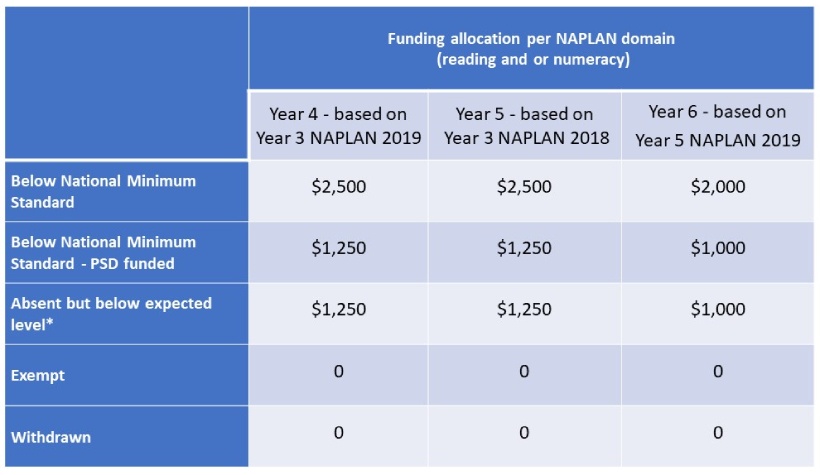 * Students absent from NAPLAN receive 50 per-cent funding for reading/numeracy if they are below expected level in Reading and Viewing and/or Number and Algebra in Semester 1, of the appropriate NAPLAN year.Download accessible version of this table (Excel)Payment and management of fundsIn 2020 E-KLNP funds are paid to schools as a one-off, offline cash payment through the SRP. Funds are listed in the School Budget Management Report. Schools should use funds in line with the acceptable use policy outlined in the program guidelines. Schools are expected to retain appropriate financial records relating to the administration of funding and should acquit revenue and all expenditure relating to the E-KLNP against CASES21 sub-program 9624.Further information Additional information including program guidelines are available at Koorie Literacy and Numeracy Program implementation (login required). For further enquiries, contact the program coordinator at koorielitnum@edumail.vic.gov.au or 03 7022 1869.Career Education Funding (Ref 91)Career Education Funding (CEF) supports schools to provide career education activities for all students in Years 7 to 12.CEF replaced managed individual pathways (MIPs) funding in 2019.CEF accountability and reporting requirements are available at career education funding.Funding and EligibilityEligible School Types:SecondaryPrimary/Secondary combinedSpecialLanguageFunding is calculated at the Indicative, Confirmed and Revised cycles, funding is allocated through cash funding.For Years 7 to 9CEF funding is based on enrolments of students in Years 7 to 9 in Victorian government secondary school settings and students aged 12 to 14 years in Victorian government specialist schools and English Language settings.For Years 10 to 12CEF funding is based on enrolments of students aged 15 years and over in Victorian government specialist schools and English Language settings and Years 10 to 12 in all other Victorian government secondary schools, and the school's Student Family Occupation (SFO) density.Additional funding is provided to schools with SFO densities greater than a threshold value to support young people at risk of disengaging or not making a successful transition to further education, training or secure employment.CalculationFor Years 7 to 9CEF Allocation = CEF Enrolments x Base per Student RateNote: If a school's CEF Allocation is less than the Minimum Allocation (as identified in 'Rates' below), the school will receive the Minimum Allocation. The Minimum Allocation is set based on enrolment levels.For Year 7Rates — 2020
Base Per Student Rate ​— $7 per CEF enrolment
Minimum Allocation $250For Year 8Base Per Student Rate ​— $12 per CEF enrolment
Minimum Allocation $250For Year 9Base Per Student Rate ​— $33 per CEF enrolment
Minimum Allocation $500For Years 10 to 12CEF Allocation = Base Allocation + At Risk AllocationNote: If a school's CEF Allocation is less than the Minimum Allocations (as identified in 'Rates' below), the school will receive the Minimum Allocation. The Minimum Allocation is set based on enrolment levels.Base Allocation = CEF Enrolments x Base per Student RateAt Risk Allocation (Only if the schools SFO index is greater than the SFO threshold - see 'Rates' below) = CEF Enrolments x ([School SFO Index] - [SFO Threshold]) / (1 - [SFO Threshold]) x At Risk Allocation per Student Rate.Years 10 to 12 — per student ratesBase per student rate: $49.33 per CEF enrolment
At risk allocation per student rate: $559 per CEF enrolment
SFO Threshold: 0.4190Minimum allocations:<30 CEF enrolments: $208 per CEF enrolment30 to 99 CEF enrolments: $6000 in total​>=100 CEF enrolment: $10,000 in totalSwimming in School (Reference 115)The Swimming in Schools initiative is designed to increase opportunities for students to learn how to swim, and ensure they develop lifelong skills in swimming and water safety.Swimming and water safety education is embedded across all bands of the Victorian Curriculum (F-10). By the end of Year 6, it is anticipated that students are able to demonstrate the skills and knowledge in the Victorian Water Safety Certificate (VWSC). Schools can seek the assistance of swimming providers to assess the competencies of their students and to award VWSC through the VWSC portal.The Swimming in Schools initiative provides a funding contribution to schools towards the costs of swimming and water safety instruction, pool entry and transportation costs.Funding will be distributed through the Student Resource Package.EligibilitySchools with the following campus types are eligible to Swimming in Schools funding at school level.PrimaryPrimary / Secondary CombinedSpecialFunding is calculated at the Indicative, Confirmed and Revised cycles, funding is provided through cash funding.How funding is allocatedPrimary and Primary-Secondary SchoolsFunding is allocated based on the number of Year 6 enrolments.Schools may use the funding to support program provision at any year level.Specialist SchoolsFunding is allocated based on the number of enrolments. Schools may use the funding to support program provision at any year level.Rates — 2020Metropolitan Victorian Government Schools — Cash ($) AllocationPer Y6 student — Primary and Primary-Secondary Schools — $124Per Specialist School student — $124Regional Victorian Government Schools — Cash ($) AllocationPer Y6 student — Primary and Primary-Secondary Schools — $158Per Specialist School student — $158Head Start (Reference 116)Head Start is a new apprenticeship and traineeship pathway for secondary students. Head Start students spend more time doing important, paid, on-the-job training while completing their VCE or VCAL at school.EligibilitySchools with the following campus types are eligible for Head Start funding at school level. SecondaryPrimary / Secondary CombinedFunding is calculated at the Indicative, Confirmed and Revised cycles, funding is allocated through credit funding.Funding AllocationSRP credit funding will provided to participating schools that host Head Start staff.Funding will cover salary and will be allocated based on salary rates and time fractions of Head Start staff employed in each cluster.Operational costsOperational costs will be funded through the Schools targeted funding governance portal (edumail account required).NOTE: Arrangements have been made so mileage can be processed in eduPay and charged directly to the program area. Schools should refer to the Head Start Finance fact sheet for mileage processing instructions.Find out moreSchools taking part in Head Start have been identified as part of the implementation of the program.Chaplaincy (Reference 117)The National School Chaplaincy Program (NSCP) is a Commonwealth initiative that funds chaplaincy services in Victorian schools.EligibilitySchools with the following campus types are eligible for Chaplaincy funding at campus level. PrimarySecondaryPrimary / Secondary Combined SpecialFunding may be calculated at the Indicative, Confirmed and Revised cycles, funding is allocated through cash funding.Funding ratesEligible school campuses receive funding of $20,280 per year (or $24,336 for schools in remote/very remote areas) for chaplaincy services.ContactEmail: student.engagement@edumail.vic.gov.au
Phone: 03 7022 0019​Middle Years Literacy and Numeracy Support Initiative (Ref 118)The Middle Years Literacy and Numeracy Support (MYLNS) initiative provides funding to government secondary schools to improve outcomes for students who are at risk of finishing school without the literacy or numeracy skills they need for future work, education and training.Through the MYLNS initiative, schools are provided funding to release existing teachers as Literacy Improvement Teachers and / or Numeracy Improvement Teachers. In a small number of cases, schools may instead have access to a Network Teacher who works across up to four schools in place of a Literacy or Numeracy Improvement Teacher.Improvement Teachers have the following functions:to deliver literacy or numeracy direct teaching support to students at risk of finishing school without the literacy or numeracy skills they need, andto build capability in literacy or numeracy teaching across the schoolNetwork Teachers only provide direct teaching support.In 2020, the MYLNS initiative provides funding to provide direct support to students in Year 10 and Year 11.EligibilitySchools with the following school types are eligible for MYLNS funding at school level.SecondaryPrimary / Secondary CombinedFunding may be calculated at the Indicative, Confirmed and Revised cycles, funding is allocated through credit and cash funding.Funding allocationSchools do not have to apply for MYLNS funding. Eligibility is determined using NAPLAN literacy and numeracy data and included in the SRP.  Schools will also be notified of their funding allocation via email from their DET Regional Office.In 2020, funding is based on the number of students in the school who were below National Minimum Standard in Reading or Numeracy in their Year 9 NAPLAN. Students exempt from sitting NAPLAN will also receive funding support.Secondary Schools with no Year 10 or 11 students who were below National Minimum Standard in Year 9 (except the four Select Entry High Schools) will receive a base funding allocation. This includes Secondary Schools with no students in Year 10 or 11 (e.g. P-9 colleges, middle schools).Funding amounts are expressed as a FTE time release and funded at Classroom Teacher 2.5 level.Funding for direct support and teacher capability building are calculated separately.Funding is not re-allocated between schools if students transfer in or out during the school year.Time-release funding for Improvement TeachersTime-release funding for Improvement Teachers will be provided as a cash line under Targeted Initiatives. Funding for teachers starting in 2020 commences on 1 January 2020.Funding for Network TeachersFunding for Network Teachers will be provided to the host school of a cluster as a credit line under Targeted Initiatives. Funding for network teachers who commenced in 2019 continues until 26 January 2021.If a cluster loses a network teacher, please notify the central staff by sending an email to: MYLN.Implementation@edumail.vic.gov.auFurther information contact MYLN.Implementation@edumail.vic.gov.auStudent Excellence Program Funding (Ref 120)The Student Excellence Program (SEP) funding will support schools to implement the Student Excellence Program reform package.The Student Excellence Program provides supports and programs for Victoria’s high-ability students to reach their full potential through:structured learning extension programs for high-ability studentsupskilling classroom teachers to better support their high-ability studentsmore resources for government schools to build their programs for high-ability studentsSchools can decide how to use the funding allocation to best meet the needs of their high-ability students – where relevant, schools can pool funds, for example in collaborative delivery of masterclasses. Many schools are already running programs for high-ability students, and this funding can used to support these programs.Schools are responsible for using the funds within the guidelines provided by the Department.EligibilitySchools do not have to apply for funding. All government schools with the following campus types are eligible for the SEP funding at campus level.PrimarySecondaryPrimary/Secondary combinedFunding is calculated at the Indicative, Confirmed and Revised cycles, funding is allocated through credit and cash funding.FundingSEP funding is allocated based on the number of student enrolments in Victorian government primary and secondary schools.Schools will receive a per school allocation related to their cohort size categorisation.  Further informationStudent Excellence ProgramImplementation GuideContact: student.excellence@edumail.vic.gov.auVCE Revision Lectures (Ref 121)The VCE Revision Lectures initiative recognises that VCE revision lectures are often out of reach for rural and regional students due to the additional travel and accommodation cost.  This initiative is part of the Victorian Government’s investment of $82.8 million in rural and regional education to bridge the divide between country and metropolitan schools.VCE revision lectures targeted funding is to support government senior secondary rural and regional students access to VCE revision lectures across the state and in a range of subjects.Accountability Schools are responsible for using the funds within the guidelines provided by the Department.Eligibility This funding is only applicable to rural and regional government schools with senior secondary graded enrolments (Year 11 and Year 12) . Schools do not have to apply for funding. Eligibility will be determined using data from the February School Census. Funding is allocated as Cash.Schools with the following campus types are eligible for VCE Revision Lecture funding at campus level.SecondaryPrimary/Secondary CombinedFunding is calculated at the Indicative, Confirmed and Revised cycles, funding is allocated through cash funding.How funding is calculated The funding formula takes into account the number of Year 11 and 12 enrolments and the school’s location, with those schools furthest from Melbourne and other major centres receiving a higher subsidy to account for the higher costs.The funding is calculated using the percentage of Year 11 and 12 student enrolments, per student rate and location indexed funding. The percentages of Year 11 (15%) and Year 12 (30%) student enrolments are estimates of rural and regional students who will access VCE revision lectures. The per student rate may differ from year to year.Rates — 2020[(15% x Year 11 enrolments) x $150] + [(30% x Year 12 enrolments) x $800] + [Location index base + (Location index x Senior secondary enrolments x Location index per student rate)]Please note that while this formula is used to allocate funding to schools, schools have discretion regarding how they use the funding to support students studying VCE Unit 3/4 to access VCE revision lectures.,In 2020, schools will also receive once-off implementation funding. This funding is provided to support establishment of the VCE revision lecture program in rural and regional schools and is only provided in 2020.The funding is allocated based on Year 11 and 12 enrolments as follows:1–50 students will receive $4,00051–100 students will receive $5,000101–250 students will receive $6,000251 and more will receive $7,000.Further informationFor more information about the initiative contact rural.regional.reform@edumail.vic.gov.auProfessional Learning Communities (PLC) Link Schools (Ref 122)PLC Link Schools are funded to engage in cross school collaboration activities to support the system-wide spreading of effective and impactful PLC practices.Eligibility:The 16 original PLC Link Schools will receive this funding. This includes a combination of Primary and Secondary.The Business Unit have and will be undertaking the following measures to mitigate potential risks: Schools were selected based on a rigorous selection criterionSchools were endorsed for participation by their Senior Education Improvement Leader (SEIL), Executive Director School Improvement (EDSI) and Senior School Implementation Practice Lead (SSIPL)School implementation is monitored through a PLC Regional ManagerEach school plans, implements and evaluates their activities using the PLC Link School Implementation Plan and Reporting templateThe Business Unit have developed a PLC Link School website and an operating handbook which includes guidelines to support school implementationThe Business Unit engage schools in termly capacity building and monitoring activities so are in regular contact with the schoolsCalculation:Credit — 0.2 annual salary plus on-costs for the remainder of the 2020 school year.Rates:Classroom Teacher Classification 2-6 annual salary $108,003.00 — pro-rata for 0.2 FTE.Primary Mathematics and Science Specialists initiative (Ref 125)The Primary Mathematics and Science Specialists (PMSS) initiative is a two year program designed to drive whole school change through, generally two, teachers from a primary school training to become specialists in either science or mathematics.The program provides high quality face to face and online professional learning across the two years, including: Development of the individual specialists’ learning and knowledge about the important and key concepts and pedagogies in mathematics / science learningDevelopment of others – working with teachers at the school level to further develop their practiceDevelopment of whole school level improvementsEligibilityEach cohort of PMSS is subject to State Budget funding.Schools are selected to be invited to participate in the initiative through school level data and consultation with Regional executives. All schools identified to be invited to participate are formally approved by the Minister for Education.FundingSchools that are invited to participate in PMSS are provided funding via the SRP to release each participating teacher 0.5 FTE for the two years to support their roles as specialists.Where face to face professional learning occurs, participants from schools that are more than 100km from Melbourne are eligible for reimbursement of costs for travel, meals and accommodation to the value of $320 per day. Reimbursements are managed through the Schools Targeted Funding Portal.Student Resource Package — Managing the BudgetPolicyThis policy provides schools with information about managing their budgets.DetailsThis Managing the Budget information outlines some further requirements for schools in managing their budget and provides advice and further detail regarding specific aspects of the SRP and staffing costs.The Managing the budget section provides information on the following categories:Salary and Related Expenditure — Reports and processes to assist schools with the SRP Budget ManagementRelief Staffing — Issues relating to teacher and other staff leave managementSurplus/Deficit — Credit financial position of a schoolReports — Some of the key SRP reportsPlanning — SRP Modelling tool for schoolReconciliation — The annual reconciliation cycle used to finalise the position of a school at the end of a budget year.Cash — Quarterly Cash Grants, Offline Payments and other information about Cash PaymentsDeficit Management and Workforce Bridging — Assistance provisions for schools with Deficit or Workforce Management IssuesPrincipal Classification Budget — Remuneration range for each principal positionEnrolment Variation FundingIn particular, the information in the guidance on how to manage the budget sets out the following requirements for schools.Workforce planningAll schools are expected to have planning strategies in place to manage their workforce requirements within available funds, including adequate provision for relief staffing. Casual relief teaching staff are to be provided only when face-to-face teaching is required and where no internal resource is available.School workforce plans must include contingency planning to deal with changing circumstances, including factors such as enrolment variations and changing workforce commitments.Schools participating in reorganisations are expected to undertake workforce planning within their overall budget allocation while giving due consideration to clauses contained in the Department's Human Resources School Merger or Closure — Staffing Guide.Teacher relief for periods in excess of 30 working days must be through fixed-term arrangements on eduPay. If a casual relief teacher is used initially because the absence is believed to be short-term, the employment must be converted, where the teacher is absent on personal leave, to fixed-term immediately when it is recognised that the absence will extend beyond 30 days. Refer to the Casual Relief policy.A school is responsible for administering pay and workplace entitlements for the period of employment, as recorded in eduPay, undertaken at that school.Budgeting requirementsActual salary costs on eduPay are charged to schools each year according to the actual number of working days in the year. Schools must take into account the minor variations in working days as part of their normal budget planning.Credit/Cash Transfer (CCT) requests must be based on the annual amount of the transfer (not monthly or quarterly) except where the transfer relates to a surplus brought forward from the previous year.All cash payments must be recorded appropriately in CASES21 Finance using the general ledger and sub-program codes provided in the EFT remittance advice descriptions.Where there is insufficient overall credit surplus in the SRP to employ relief, schools must have a deficit management strategy in place to reduce the deficit and to meet relief contingencies, having a view to using both the credit and cash components of the SRP.Salary and Related ExpenditureSalary and related expenditure and the Student Resource Package (SRP). Includes guidance on transfers between schools, resigning and fixed-term teaching staff, higher duties and travel allowances.ActualsProjectionsTransfers between schools (including transfers over vacation periods)Resigning teaching staff (including vacation periods)Fixed-term teaching staff (including vacation periods)Higher duties (including vacation periods)Salary mischargesOn-costs: SRP and student support servicesTravel allowancePrincipal salary chargeActualsSalary charges to schools are based on actual payroll debits for individual staff as reflected on eduPay. This includes the actual cost of annual leave loading and all allowances, such as higher duties and special payments.Staff may choose to package part of their salary in the form of non-cash benefits. Therefore, the charge to the school for an individual teacher may be a regular salary, or a combination of salary and non-cash benefits.Schools are liable for the entire employment period of a staff member at that school, as defined in eduPay.ProjectionsThe SRP School Budget Management Report includes an estimate of expenditure for the full year, using the total of year-to-date charges plus a projection to 31 December. To facilitate this, salary figures for future pay periods are generated for each employee based on the latest payroll data.Transfers between schools (including transfers over vacation periods)Schools are liable for the charging of an ongoing staff member from the date of transfer until the return to base-school date in eduPay. The actual transfer date should be entered in accordance with eduPay guidelines and should be consistent with Recruitment in Schools.Note: Principals of both schools are responsible for confirming the start and end date prior to the commencement of a transfer. In most cases this would be at the start of a term/school year and returning at the start of a term /school year to ensure that charging of vacation periods is against the correct schoolExample 1 — End of year vacationOngoing staff member John Teacher is transferring from Orange Primary School to Blue Primary School to fill a one year fixed-term contract. Start and end dates have been agreed by both principals and entered into eduPay. Based on the eduPay data, John’s salary is therefore charged as follows:Blue Primary School (one year fixed term position) will pay John’s salary from the first day of Term 1 to the day before term 1 starts in the next year.Orange Primary School (John’s base school) will pay John’s salary from the first day of Term 1 (of the next year) on an ongoing basis.Example 2 — Term 1 vacationOngoing staff member, Jane Support, is transferring from her base school, Red Secondary College, to Green Secondary College to fill a fixed-term contract for term 1. Start and end dates have been agreed by both principals and entered into eduPay. Based on the eduPay data, Jane’s salary is therefore charged as follows:Green Secondary College (fixed term for Term 1) will pay Jane’s salary from the first day of Term 1 to the last day of the school Term 1 school holidays.Red Secondary College (Jane’s base school) will pay Jane’s salary from the first day of Term 2 on an ongoing basis.Example 3 — Negotiated transfer dateOngoing staff member, Joseph Teacher, is transferring from Green Secondary College to Red Secondary College to fill a one year fixed-term contract.The principal at Red Secondary College wants Joseph to start work at the school early to assist in preparing for a new program at the school. The start date is the 16 January and end date (return to base) is the 15 January the following year. Both principals have agreed to these dates and they have been entered into eduPay. Based on the dates entered into eduPay, Joseph’s salary is therefore charged as follows:Red Secondary College will pay Joseph’s salary from 16 January until 15 January the following year.Green Secondary College (Joseph’s base school) will pay Joseph’s salary from 16 January in the following year on an ongoing basis.Resigning teaching staff (including vacation periods)Example 1 — Staff member resigns on first day of term 1Staff member Lyn Teacher is resigning from Orange Primary School on the first day of Term 1 (further information can be found at Cessation of Employment — Teaching Service). Lyn is therefore charged as follows:Orange Primary School will pay Lyn’s salary from the first day of vacation to the last day of vacation.Fixed-term teaching staff (including vacation periods)Recruitment in Schools provides schools with clear guidelines on fixed-term teacher vacancies. The duration of the vacancy must include relevant school vacation periods. A Fixed term Teacher Vacancy Ready Reckoner is available at Recruitment in Schools to assist schools in establishing the appropriate employment end date. Dates are reflected in eduPay and used to determine how schools should be charged.Example 1 — End of year vacation (fixed-term staff member worked term 3 and term 4)Orange Primary School fixed-term staff member, Elizabeth Teacher, has a new fixed-term position at Blue Primary School. She has worked as a fixed-term staff member at Orange starting on the first day of Term 3 and had no other employment before that date. Using the fixed-term ready reckoner, it is determined that, as Elizabeth did not work for the entire year, she is only paid through the holiday period to the end of her leave entitlement. Based on the dates entered into eduPay, Elizabeth is therefore charged as follows:Orange Primary School will be charged Elizabeth’s salary from the first day of vacation to the end of leave entitlement.Elizabeth will not be paid from the end of leave entitlement to the last day of vacation and therefore there is no cost for any school to incur.Blue Primary school will be charged for Elizabeth’s salary from the first day of Term 1 until the end of her contract.Example 2 — Term 1 vacationFixed-term staff member, Jane Support, has a new contract at Green Secondary College for Term 2. She currently has a contract with Red Secondary College for Term 1. Based on the dates entered into eduPay, Jane is therefore charged as follows:Red Secondary College will be charged Jane’s salary from the first day of Term 1 to the last day of vacation.From the first day of Term 2 onwards Green Secondary College will be charged Jane’s salary.Higher duties (including vacation periods)An employee in the principal or teacher class, who is assigned higher duties for a period that includes a school vacation period, will continue to be paid the allowance during the school vacation period. Higher duties assignments commence from the date of taking up the duty and cease at the end of the assignment period, or the last day of the school year, whichever is the earlier. Where an employee is in receipt of a higher duties allowance for at least one month immediately prior to the last day of the school year, he/she shall be paid the allowance to 31 December of that year. For more information refer to Higher Duties — Teaching Service.Example 1 — Term vacationOngoing staff member, Edward Teacher, has been given higher duties as an Assistant Principal at Green Secondary College for Term 2. He is currently an ongoing teacher at Red Secondary College. For more information refer to: Transfer and Promotion for Teaching Service (including over vacation periods).Based on the dates entered into eduPay, Edward is therefore charged as follows:Green Secondary College  will be charged  Edward’s salary from the first day of Term 2 until the last day of vacation.Red Secondary College will be charged from the first day of Term 3 onwards for Edward’s substantive salary.Salary mischargesSalary mischarging amendments can be submitted by schools for situations such as staff charged to the incorrect budget category, for example Teaching Support to Integration Aide or to arrange split ledgers between schools.For amendments related to leave, refer to: Relief Staffing.Salary amendments can be submitted by accessing the ‘Salary mischarging amendment form’ (SMAF) tab, available on the SRP Portal. Instructions are provided as part of the system and it is recommended you print these prior to undertaking an electronic mischarge correction.On-costs: SRPFunds are included in the budget to meet salary on-costs associated with the payment of salaries and allowances on eduPay. These on-costs comprise payroll tax and superannuation. This funding is not separately itemised within the budget. When hiring staff, it is important to factor in these on-costs.SuperannuationSuperannuation is cost neutral as it is funded and charged at the same level based on the total credit allocation within the SRP. The rate at which superannuation is funded and charged each year can fluctuate. Superannuation expenditure is shown as a separate line in the School Budget Management Report. If salary expenditure exceeds the credit allocation then additional superannuation may be charged (refer to the next section). The superannuation rate for 2020 is 8.5%.Calculation:[Superannuation] = ( [Total Credit Budget] – [Workers’ Compensation Budget] ) × [Super Rate]Additional superIf a school’s credit expenditure generates a superannuation charge in excess of the funded superannuation amount, then additional superannuation may be charged. Any carry forward surplus on which superannuation was charged, using previous year(s) prevailing rates, is excluded from the calculation. This adjustment cannot make the additional superannuation figure negative and additional super cannot be zero or less. Calculation:Additional Super = (Credit Expenditure × Super Rate) - SuperannuationAdditional Super (with a surplus carried forward) = (Credit Expenditure × Super Rate) - Superannuation - (Surplus Carried Forward × Previous Year Super Rate)Where:Credit Expenditure = Total credit expenditure excluding Workers’ Compensation, Additional Super, Credit to Cash Transfers or administrative adjustments.Super Rate = Superannuation rate for the current budget year.Previous Year Super Rate = Superannuation rate for the previous budget year.Superannuation = Superannuation amount charged to the school.Surplus carried forward = Surplus figure carried forward from previous year.Payroll taxFunding for payroll tax is included within the budget and is based on the credit expenditure for a school. The payroll tax rate for 2020 is 4.85%.Calculation:Payroll Tax = (Credit Expenditure – Teaching Practice) × Payroll Tax RateWhere:Credit expenditure = Total credit expenditure excluding Workers’ Compensation, CCT’s, on-costs (superannuation, payroll tax, additional superannuation and so on), and administrative adjustments.Teaching practice = The teaching practice supervision credit expenditure line is excluded from the payroll tax calculation.Payroll tax rate = Payroll tax rate for the current budget year.SabbaticalThe participation of teachers in the sabbatical leave scheme is cost neutral to the SRP over the period of the scheme. Teachers participating in the scheme are charged to the SRP at 100 per cent of their salary at their relevant classification. The charge represents the actual cost of the teacher to the school over this period. When the staff member is on sabbatical leave, or receives a pay-out of their sabbatical, no charge is made to the school.On-costsOn-costs are calculated as a single line which can be seen on your Budget Management Report. When budgeting to hire staff, it is important to factor in these on-costs. The on-costs figure is based on actual salary expenditure and, as such, it may vary throughout the course of the year based on projected expenditure.Travel allowanceTravel allowance will be charged as a deduction against the school’s cash line for the impacted program. This can be reviewed throughout the year on the School Budget Management and Cash reports. For information on administration and processes relating to travel allowance in eduPay refer to Travel and Personal Expenses — Teaching Service.Principal salary chargeSpecial charging arrangements apply for the principal position in the SRP to ensure that the cost of the movement of principals’ salaries within classification scales is not borne by schools. This is achieved by ensuring the principal salary charge is consistent with the system of funding. Funding for the principal’s position is incorporated into the SRP formulae through the per-student rates and the enrolment-linked base. The principal's salary will be charged to the school according to the formulae below for primary, secondary and pri-sec schools. In this way, the charge for the principal's salary is aligned with the amount effectively funded into the overall SRP model.Relief staffingFunds are incorporated into the Student Resource Package (SRP) to enable schools to manage all of their short and long-term relief teaching requirements.There are exceptions in the nominated leave items outlined below. Relief funds are incorporated throughout the SRP formulae and are not separately identified.Long-term leave is defined as leave of greater than 30 consecutive school days.relief planningnominated leave itemsrelief fundingDefence Force leavelong-term leaveidentification of a replacementtrailing holidaysteaching scholarship schemeRelief planningAs part of the relief planning process, principals should consider the duties and expertise of all staff and allocate tasks accordingly. A reallocation of duties may be required in order to provide or maintain the desired curriculum or support provision in the school.Replacement teaching staff are to be provided only when face-to-face teaching is required and where no internal resource is available. Contingency plans should be in place to provide for temporary re-organisation of teaching programs and extras to maintain necessary face-to-face teaching.It is expected that principals will develop a school-based staff replacement plan and make adequate provision for relief costs to be met from within the total credit component of their SRP. Special support arrangements operate in respect of long-term leave via the 'Long-term Leave Support Scheme’ detailed below.Nominated leave itemsSchools will be reimbursed for the cost of relief for the following types of leave:long service leave and paid parental absences, for example maternity, partner, other paid parental leave (over and under 30 days)Workers’ Compensation absences after the first 10 days (Workcover threshold)Transport Accident Commission Leavemajor sporting competition leaveWhere leave is 30 working days or less the DET’s Schools Finance and Resources Branch will approve reimbursement from contingency funds, providing that relief is required (where no internal resource can be available) and is actually employed. For leave over 30 days, funds will be allocated to cover the range of potential replacement costs, including fixed-term appointments and higher duties.Where there is insufficient overall credit surplus in the SRP to employ relief, schools must have a deficit management strategy in place to reduce the deficit and to meet relief contingencies, having a view to using both the credit and cash components of the SRP. A summary of relief fund sources is provided in the table below.A replacement can be a central or local/agency employee who meets the criteria below. Reimbursement will be cash or credit depending on the type of replacement nominated by the school.  However, cash reimbursement can only be for periods up to 30 school days.Schools are required to process and submit nominated replacement details on a regular basis and details will need to be submitted no later than by the end of the next term after the replacement took place as leave events will no longer be available.Cash reimbursements are subject to investigation which will be undertaken continuously throughout the year. Periodic and random checks will be made at schools to ensure the integrity of the process is maintained and schools maintain accountability for the submission process. Documentation will also be reviewed to ensure appropriate evidence is on file i.e. time sheets and invoices.Relief fundingThe following table summarises the funding source for each leave type for principals, teachers and education support officers:*Funding of up to 5 days already funded in SRP.** Identify replacement through the leave portall on the SRP website to claim leave for the  holiday period.*Funding of up to 30 days already funded in SRP.** Identify replacement through the leave portal on the SRP website to claim leave for the holiday period.Defence Force leaveDefence Force leave is unpaid; some teachers on Defence Force leave may receive make-up pay to cover the difference between their Defence Force and the Department’s salary. Schools are to be fully reimbursed for this amount. To claim reimbursement, a Service Desk Request should be submitted to the Schools Finance and Resources Branch.For more information on Defence Force Leave refer to Leave for Defence Reserve Service.Long-term leaveDuring periods of extended paid leave for teachers, such as long service leave, there is normally an additional salary cost against eduPay. In addition to the salary of the teacher on leave, replacement costs arise from the appointment of fixed-term staff, payment of higher duties, time fraction increases or special payments.Funds to meet these extra costs are not included in the SRP due to the highly variable impact of extended leave on individual schools. In these instances, separate administrative arrangements are in place for funding to be provided for replacement costs when the leave actually occurs.For more information on Short Term and Long Term vacancies, please refer to Recruitment in Schools guidelines.Teacher relief for periods in excess of 30 working days must be through fixed-term arrangements on eduPay. If a casual relief teacher is used initially because the absence is believed to be short-term, the employment must be converted, where the teacher is absent on personal leave, to fixed-term immediately when it is recognised that the absence will extend beyond 30 days. Refer to the Casual Relief Teachers policy.The following funding arrangements operate for long-term leave over 30 days, including long-service leave, paid parental absences e.g. maternity leave, partner, other paid parental, Workers’ Compensation leave, Transport Accident Commission Leave and long-term sick leave:Classroom teachers on long-term leave are charged outside the school’s SRP during the period of their leave, up to a salary equivalent of a classroom teacher CT1-3.In the case of promotion level staff, the amount charged outside the SRP will equate to a classroom teacher CT1-3 plus the higher duties replacement cost.In the case of the principal and education support staff, the whole of the salary will be charged outside the SRP during the period of leave.Under this arrangement, long-term leave will be charged outside the budget automatically when the leave occurs. The model allows budget flexibility for schools that may choose not to replace directly, who replace at lower cost, or who replace using a combination of means such as special payments and time fraction changes.Long term leave support scheme premiumA long-term leave support scheme operates to support schools in the management of leave costs for both teachers and Education Support Officers. The scheme effectively provides for schools to contribute a fixed annual premium towards the state-wide cost, rather than deal individually with potentially significant unplanned leave costs. The annual premium is displayed as a deduction in the cash section of a school’s SRP management report.Long term leave support scheme rates 2020Index-model specialist schools: $ per student (included in index): $149.42All other schools: % of the total credit component in the SRP: 1.297%Leave cappingThe following funding arrangements operate for leave where a credit reimbursement is made to the school.Classroom teachers on long-term leave are charged outside the school’s SRP during the period of their leave, up to a salary equivalent of a Classroom Teacher 1-3.In the case of promotion level staff, the amount charged outside the SRP will equate to a Classroom Teacher 1-3 plus the higher duties replacement cost. In the case of the school principal, education support staff, and allied health staff based in schools, the whole of the salary will be charged outside the SRP during the period of leave.The rates quoted above are relevant to salaries paid as at 1 January 2020.Excel Calculator for Leave (Excel)Note: This calculator assists with estimating the inside budget amounts for teaching staff who are on leave.  It is a guideline only and some classifications, like assistant principal class who have SmartSalary packaging can vary.Leave reimbursement cash (short term leave)Leave Reimbursement Cash (short term leave) is a process whereby schools can apply for reimbursement for nominated leave items less than 30 continuous working days.If schools experience extraordinary periods of short term paid leave they should discuss alternative support with the Schools Finance and Resources Branch at studentresourcepackage@edumail.vic.gov.au or on 1800 641 943.Leave Reimbursement Cash RatesThe following table contains the rates at which schools will be reimbursed for relief staff; these figures include superannuation and other on-costs.For information on payment rates for relief staff, please refer to Salary Rates.Identification of a replacementCentral (credit) replacements are identified by any of the following methods using data from eduPay:increase in time fractiontransfer from another schooltemporary resumption from unpaid leavefixed-term contractLocal (cash) replacements are identified by any of the following methods using data from CASES21:local payroll payment (eduPay school local payroll)creditor invoice payment (agency)Supporting documentationSRP Leave Portal User Guide (PDF)SRP Leave Portal User Guide (Word)Sample Spread sheet for Leave Replacements (Excel)Trailing holidaysWhere a staff member is absent during the term and vacation period, and the replacement staff member is employed throughout that term and into the following vacation period, this is referred to in the SRP system as a ‘trailing holiday’.This leave type is only applicable to replacements for absences of 30 days or more of continuous leave, where the replacement is a centrally paid staff member, and where the leave covers the last day of term. This option can be selected from the SRP leave replacement portal.Example 1 — Term 2 Break:John Teacher is an ongoing staff member at Blue Primary School who took long service leave for the whole of Term 2. During his absence Elizabeth Teacher was hired into a fixed-term position. Although John’s leave ended on the last day of term, he will not actually return to the school until the first day of Term 3. At the same time, Elizabeth is entitled to be paid for the Term 2 vacation period.Charging both staff to the school would result in a double charge. Blue Primary School recorded Elizabeth as the central replacement for the full period of leave including the vacation period (trailing holidays). The school was charged as follows:From the first day of Term 2 to the last day of Term 2 John’s salary will be charged outside the Blue Primary School's budget. Elizabeth's salary in the same period will be charged to Blue Primary School.John's salary will continue to be charged outside Blue Primary School's budget between the first day of Term 2 vacation until the last day of Term 2 vacation. Elizabeth's salary in the same period will be charged to Blue Primary School.    Note: leave charging rules apply, refer to Leave Capping (above).Example 2 — End of year break:Jane Teacher is an ongoing staff member at Orange Primary School who was absent on long service leave for the last 7 weeks of Term 4 (greater than 30 continuous working days). During her absence she was replaced by Fred Teacher, a fixed-term teacher who was employed at Orange in a different capacity to the end of Term 3. He was retained at the school through Term 4 to cover the absence of Jane.Jane’s leave ended on the last day of term, but she will not actually return to the school until the first day of Term 1. Fred is entitled to be paid for the end of year vacation. Charging both staff to the school would result in a double charge. Orange Primary recorded Fred as the central replacement for the full period of leave including the vacation period (trailing holidays). The school was charged as follows:From the first day of Term 4 to the day before Jane goes on leave, Orange Primary School will charged for her salary. Fred’s salary will also be charged to Orange Primary School during this time.From the first day Jane is on leave to the last day in Term 4, her salary will be charged outside of Orange Primary School's budget. During this time, Fred’s salary will be charged to Orange Primary School.Additionally, from the first day of of end of year vacation to the last day of end of year vacation, Jane's salary will continue to be charged outside Orange Primary School's budget. Fred's salary during this period will continue to be charged to Orange Primary School.Note: leave charging rules apply, refer to Leave Capping (above).Surplus or deficitThe annual pay cycle and rollover of surplus / deficit from one year to the next for the Student Resource Package (SRP).Annual pay cycleAllocations in the SRP for salaries are based on a full calendar year, which is 260.893 working days per year. This equates to 365.25 calendar days, taking account of the leap-year cycle.Actual salary costs on eduPay are charged to schools each year according to the actual number of working days in the year. This may be 260, 261 or 262 working days in any given year.Schools must take account of these minor variations as part of their normal budget planning. SRP financial reports, including the SRP Management Report and Salaries Fortnightly Transaction Report (both available from the SRP Portal), and the SRP Planner (accessible from the SRP Portal) are programmed to take account of these annual variations.Rollover of surplus or deficit from one year to the nextAny credit surplus remaining against the school after the reconciliation process is completed is carried forward to the following year. Schools then have the option of either retaining the funds as credit, or submitting a ‘credit to cash against previous year surplus’ request to gain immediate access to the funds as cash (refer to Credit / Cash Transfers below)Note: Not all programs have the option of requesting funds for immediate access.End of year deficitAny credit deficit remaining against the school will be recovered from the school’s cash component in the following year. This recovery will occur against the first quarterly cash grant (QCG) following the finalisation of reconciliation for all schools. If there are insufficient funds available in the first QCG to cover the outstanding deficit amount, the balance will be recovered from the next QCG(s). If there remains an outstanding deficit amount after the Term 4 QCG, the school will be contacted and arrangements made for the balance to be paid.ReportsSome of the SRP reports are listed and described below.School Budget Management ReportSummaryThe School Budget Management Report is a one page summary of budget allocations and projected expenditure for your school relating to the current calendar year. It shows the school’s financial position including the projected surplus, or deficit, as at 31 December based on current salary commitments.The report also provides information on:the surplus from previous yeartotal credit to cash transferstotal cash to credit transfersCredit ItemsThis is a report for analysis of expenditure against budget. The report provides:year-to-date expenditure broken down into staffingclassifications and on-coststhe projected credit budget position by offsetting projected salary commitmentsprevious year surplus brought forwardcredit to cash and/or cash to credit transfers undertakenSchools that finish the year in a deficit will have the amount deducted from their cash grant after the annual reconciliation.Cash ItemsThis report details the annual cash grant budget items provided to the school. It also includes processed credit to cash, cash to credit transfers and the long-term leave premium deduction. ‘Outside Global Budget Items — Section 3’ is included in this report and provides information relating to staff on long term leave or pay in lieu of long service leave. Outside global budget items are not charged to the school.Salaries Fortnightly Transaction ReportThe Salaries Fortnightly Transaction Report (available through the SRP Portal) displays the salary transactions for each staff member and the year-to-date salary expenditure and payroll liability projected to the end of the calendar year. The payroll liability is based on current information recorded in eduPay. Included at the end of the report are items that have been charged outside SRP, that is not charged to the school.Employee Charging History ReportThe Employee Charging History Report (available through the SRP Portal) itemises the history of salary charges for individual employees, for each fortnight, expenditure year to date and a projection to the end of the year. The report is based on current eduPay information.PlanningSRP budget plannerThe SRP budget planner (available through the SRP Portal) is a modelling tool to allow principals and other school planners to model the impact of enrolment variations and other changes impacting the Student Resource Package (SRP), and build an overall workforce plan that acknowledges current salary commitments for staff and considers the affordability of planned changes. The planner allows schools to develop three-year plans. It includes useful analytical tools and graphical information.It is important to remember that the SRP budget planner is a modelling tool, not a personnel or payroll system. It can model a school’s planning scenarios, but it does not interact with the eduPay payroll to amend personnel and payroll data. Actual payroll amendments need to be made directly onto eduPay.The planner provides salary projections and estimates using current payroll parameters, such as classifications, time fractions, increment dates and appointment dates. Certain eduPay entries may not be reflected in the cost projections, particularly those relating to salary reassessments, arrears, or other payments that are independent of these payroll parameters. For this reason, the 'current' year-to-date figures shown in the planner may, on occasion, vary slightly from the actual expenditure shown in the School Budget Management Report.For more information refer to Planner OverviewReconciliationA reconciliation process is undertaken at the end of the calendar year to verify each school’s Student Resource Package (SRP) budget and expenditure position. This process is completed in order to finalise any surplus amount to be carried forward, or deficit amount to be recovered.Schools that do not sign off their school’s position hold up the process statewide, as the reconciliation requires every school in the state to finalise the process before surpluses and deficits can be confirmed.What to checkAttestationWhat to checkBudgetSchools should review their budget details report after any change and forward enquiries to the relevant contact in the policy unit or region.Program for students with disabilitiesSchools may be provided with funding through the Program for Students with Disabilities (PSD). This information should be reviewed in the Program for Students with Disabilities Management System (PSDMS). All PSD funding queries can be submitted via the DET Service Gateway (select 'log a request' and choose 'PSDMS').CleaningThe cleaning allocation for a school is based on the physical dimensions of the buildings and the schools enrolments (visit Contract Cleaning). Schools should ensure that their school information in the Atrium system is correct to ensure that they are receiving the correct cleaning budget. Salary expenditureSchools should ensure that they have been charged correctly for all staff at their school in their SRP.Credit to cash or Cash to creditSchools should ensure that there are no outstanding cash to credit or credit to cash amounts remaining at the end of the year. This can be done by checking the Credit and Cash Transfer Status report for your school. If there are outstanding requests, a correction should be made during the reconciliation attestation process to cancel the outstanding amount of the request.AttestationThe end of year attestation process represents recognition by the school principal that the school’s SRP position is correctly shown in the reports or that the position will be represented correctly factoring in nominated corrections and amendments. During the reconciliation period, only adjustments submitted via the reconciliation attestation process will be investigated, and no adjustments will be made to the school reports until after the reconciliation is submitted. When completing the attestation process, a principal has two options:Attest 
The SRP reports, as shown, accurately reflect the end of year position for the school and no amendments need to be made.Attest with corrections and amendments
If corrections or amendments need to be made, you can submit your attestation with corrections or amendments attached. These corrections or amendments will then be investigated by Schools Finance and Resources Branch staff and appropriate action taken.CashQuarterly cash grantThe cash component of the Student Resource Package (SRP) is paid over four quarterly cash grant (QCG) payments on the first day of each term. These payments are based on:Term 1 grant — Indicative SRP using projected enrolmentsTerm 2 grant — Confirmed SRP using February census enrolments, with a retrospective adjustment (increase or decrease) for Term 1Term 3 grant — Revised SRP using audit corrections to the February enrolmentsTerm 4 grant — Revised SRP using audit corrections to the February enrolmentsNote: Census enrolments are subject to audit corrections. In this event both credit allocations and cash grants are adjusted.The QCG can include:Cash allocations from the SRPCredit to cash transfer amounts from SRPOther cash grant amounts such as school supportDeductions for long term sick leave premiumOther departmental deductions, for example Yubi Key purchasesElectronic Funds Transfer (EFT) remittance advice (how SRP cash appears)The Accounts Payable area, in DET’s Financial Services Division, provides schools with a remittance advice for every payment that is made to the school. Schools should email Cash Management Unit cashmanagement@edumail.vic.gov.au for assistance with EFT queries.This remittance advice provides a breakdown and a description for each component of the payment. Payments made from the SRP or strategic programs will appear on this remittance advice. There are three different types of descriptions that may appear on the remittance advice for a QCG payment:1. SRP quarterly cash grant paymentThis payment includes SRP budget allocations, credit and cash transfers and any deductions:STUDENT RESOURCE PACKAGE (SRP) - BATCH <batch number> - <term 1-4> QUARTERLY CASH GRANT - CASES21 Finance General Ledger <GL Code>: Sub Program <Sub Program Code>2. Other paymentsSome schools will receive other forms of payment through the SRP payments system at the same time as the QCG:STUDENT RESOURCE PACKAGE (SRP) - BATCH <batch number> - <term 1-4> QUARTERLY CASH GRANT – Other Cash Grants - <Other Cash Grants - CASES21 Finance General Ledger <GL Code>: Sub Program <Sub Program Code>DefinitionsIn the samples above, some placeholders were left using <>, please see the below table for definitions:Credit and Cash transfers (CCT)EligibilitySchools are able to undertake a credit to cash transfer for uncommitted credit allocations in the SRP. In addition, schools may undertake cash to credit transfers in instances where it is planned to use the cash component of the SRP to appoint ongoing or fixed-term staff on eduPay. Care must be taken when appointing ongoing staff in this way to ensure the position can continue to be funded in future years. Cash to credit transfers must include provision for salary on-costs (payroll tax and superannuation).Submitting requestsSchools are able to undertake CCT request using the online Credit Cash Transfer module by selecting ‘CCT’ (Credit Cash Transfer) on the SRP Portal.  Access to the Credit Cash Transfer module is limited to the principal or the principal’s delegate and requires an authenticated user name and password.​From 2019, schools are required to nominate a category that identifies the purpose of the CCT. In addition, there is the ability to attach supporting information to the request.The list of categories, and some suggestions as to the type of supporting information required, are outlined below. Where possible or relevant, schools should try to link the submission back to Annual Implementation Plans, School Strategic Plans, Professional Learning Plans or the School Cash Budget.1. Capital WorksThis category relates to school capital works, such as building additions or refurbishment of buildings or facilities.  If the project is being undertaken with the Victorian Schools Building Authority (VSBA), noting this and providing a VSBA reference would be useful information to provide.  If the project is not being undertaken with the VSBA support, schools should endeavour to attach relevant project information.2. EquipmentThis category relates the purchasing of new equipment. As an example, supporting Information may be a quote / scheduling for the installation, etc.  (Note:  If the equipment is being purchased to support a Curriculum program then it should be categorised as part of the Curriculum Program)3. MaintenanceThis category relates to general maintenance in schools. As an example, supporting Information may include the type of maintenance that is required to be undertaken.4. Staffing CostsThis category includes costs directly related to staffing, such as Casual Relief Teaching (CRT), local payroll reimbursement or professional development.  Specific examples of support information could include CRT costs to replace someone on sick leave or to top up the CRT budget for the school as specified in the Annual Budget. 5. Curriculum Programs and Student SupportThis category relates to specific curriculum programs schools operate or support being provided to students.6. OtherAny other reason for the CCT request.Requests must be based on the annual amount of the transfer (not monthly or quarterly) except where the transfer relates to a surplus brought forward from the previous year. Approved transfers against a current-year surplus will be apportioned equally over the remaining quarterly cash grants for the year. Approved transfers relating to a surplus brought forward from the previous year will be paid as a lump sum.Credit to cash transfers are paid and Cash to Credit Transfers are committed quarterly with schools’  Quarterly Cash Grant.  Amounts paid or committed can no longer be adjusted and a new request will need to be submitted.Enquiries can be addressed to the SRP Service Desk and information should be provided in writing to:Service Gateway: orLog a call on: 1800 641 943VerificationSchools are only able to enter a CCT amount up to the value of the ‘Available SRP Credit’ or ‘Available SRP Cash’ amounts. If a school wants to make a larger transfer, then a service call will need to be logged through the service gateway.Offline paymentsOffline payments can occur at any time throughout the year. Common reasons for an offline payment to be made are:credit to cash transfer against previous year SRP surplusleave reimbursement paymentsOffline payments can also be triggered by cash flow support payments or other cash grants. The description for offline payments will take the form:STUDENT RESOURCE PACKAGE (SRP) - BATCH <batch number> - OFFLINE PAYMENT - <program> - <description> - <GST Status> – CASES21 Finance General Ledger <GL Code>: Sub Program <Sub Program Code>DefinitionsIn the sample above, some placeholders were left using <>, please see the below table for definitions:Example:The below example would relate to a school that is receiving a basic payment against the SRP relating to a budget adjustment occurring after the Term 4 QCG.STUDENT RESOURCE PACKAGE (SRP) - BATCH 000999 – OFFLINE PAYMENT - Not Subject to GST (Code NS6) – CASES21 Finance General Ledger 70001Examples:The below examples would relate to a school that is receiving payment for the SRP, two strategic programs and one other payment. This would represent a complex example of what would be seen on the remittance advice:STUDENT RESOURCE PACKAGE (SRP) - BATCH 000999 – TERM 2 QUARTERLY CASH GRANT - Not Subject to GST (Code NS6) – CASES21 Finance General Ledger 70001STUDENT RESOURCE PACKAGE (SRP) - BATCH 000999 - TERM 2 QUARTERLY CASH GRANT – Other Cash Grants – Repayable Cash Flow Support - Not Subject to GST (Code NS6)– CASES21 Finance General Ledger 70001The below example would relate to a school that is receiving a payment against the SRP relating to a Credit to Cash Transfer against previous year surplus.STUDENT RESOURCE PACKAGE (SRP) - BATCH 000999 – OFFLINE PAYMENT – Credit to Cash Transfer – Previous Year - Not Subject to GST (Code NS6) – CASES21 Finance General Ledger 70001: Sub Program 9611Cash payment statementA ‘cash payment statement’ is produced for every payment made via the SRP Payment System. It is available to schools on the reports page of the SRP Portal. This report provides a detailed breakdown of every payment, including the budget lines from which the payment was made, and any deductions held against the payment.End of year cash balanceDue to budget changes or other adjustments that occur after the Term 4 QCG, there will often be an outstanding cash balance for a school at the end of the calendar year. A positive cash balance will be paid through the following year’s QCG. A negative cash balance will be deducted from the following year’s QCG.CASES21 FinanceAll cash payments must be recorded appropriately in CASES21 Finance using the general ledger and sub-program codes provided in the EFT remittance advice descriptions.Deficit management and workforce bridgingBackgroundDevolved budgets and workforce management responsibility have operated in Victorian schools since 1996. All schools are expected to have planning strategies in place to manage their workforce requirements within available funds. The SRP allocates the available state government funding to all schools in a transparent and equitable manner based on student needs. The imperative for all principals is to manage their school within available resources. Deficit management and workforce planning support may be available to schools in circumstances where the school is not able to meet commitments within their allocated budget. Support is provided in these circumstances through a combination of:Management support via workforce planning through Strategic Financial Management AdvisorsSchools Finance Liaison OfficersWorkforce Bridging OfficersFinancial support via Workforce Bridging — if the shortfall is not linked to local management decisionsThis will assist schools to make the transition from a deficit to a ‘within budget’ situation.Underlying principlesThe SRP is allocated to all schools based on principles of equity, consistency and transparency. The SRP is adjusted periodically to reflect salary and other cost movements, consistent with the state budget and the prevailing Victorian Government Schools Agreement.Schools operate in a devolved environment, where workforce planning and SRP management is the responsibility of the principal and school council. Principals are therefore expected to have a sustainable workforce management plan for their school that is capable of being funded within the SRP. Schools participating in reorganisations are also expected to undertake workforce planning within their overall budget allocation while giving due consideration to clauses contained in the Human Resources School Merger or Closure — Staffing Guide.School workforce plans must include contingency planning to deal with changing circumstances. This includes accommodating potential budget changes linked to such factors as enrolment variations, and changing workforce commitments including staff salary increments and leave returnees.Regional and central office DET staff are available to assist schools with the workforce planning process through the provision of management advice and support. The SRP Planner (accessible from the SRP Portal) provides a useful modelling tool for schools for this purpose. If credit deficits arise, whether or not caused by local management decisions, it is incumbent on the school to take action to remove the deficit, within appropriate DET policy.Procedures for assistanceManagement advice and supportSince the first imperative is to manage the school‘s SRP to avoid a deficit, principals should develop a workforce plan that is capable of being funded within the SRP. Should this process identify that the school has a need for possible assistance, the principal should contact the Schools Financial Management Support (SFMS) in the central office or their Senior Education Improvement Leader (SEIL). The SEIL may refer to SFMS for further support.Discussions regarding Workforce Bridging  will encompass the overall financial position of the school, including salary mischarges, credit-cash transfers and accumulated surpluses. This analysis will involve assessment of the school’s capacity to manage within its budget.SupportIf potential Workforce Bridging support is identified, SFMS will assign a Workforce Bridging Officer to work with the school and prepare a report for the Workforce Bridging Panel. The Workforce Bridging Officer and school principal will develop a Workforce Bridging report based on the school’s Workforce Plan that will include strategies to return the school to a sustainable budget position. Factors considered in determining whether Workforce Bridging financial assistance is provided include:the budget shortfall is not the result of local management decisionsthe school has a viable deficit management strategythe school undertakes to consult with the SFMS if it anticipates moving outside of its deficit management strategyOn completion of discussions, the Workforce Bridging Officer will:provide the principal and the Regional Director with a copy of the Workforce Bridging Reportsubmit the Workforce Bridging Report to SFMS who will present the report to the Workforce Bridging Panel for assessment and possible recommendation to the Department's Chief Finance OfficerThe Panel will meet as required and consists of:a Chairperson — Director, Schools Finance and Resources Brancha representative of People Divisiontwo practising principals — one secondary and one primaryA letter confirming the Panel’s decision will be sent to the principal, with copies to the Regional Director and Regional Finance Manager. The principal will be requested to inform the school council of the Panel’s decision.The level of support determined by the Panel and approved by the Chief Financial Officer will be reflected on the School’s Budget Management Report.The final amount of any Workforce Bridging financial assistance is subject to confirmation at the end of the calendar year as the amount notionally approved may be reduced subject to the reconciliation of the school’s SRP.ReviewA process is available for schools who wish to have the decision of the Panel reviewed. Requests, outlining the grounds for the review, should be lodged with:

The Manager
Schools Financial Management Support
Level 6, 35 Collins Place  
Melbourne 3000

within 14 days of the receipt of the letter confirming the Panel’s decision. If additional information is provided it should be explained why it was not included in the original report.The review will, in the first instance, be considered by the Panel and may be referred to the Deputy Secretary, Financial Policy and Information Services .Ensuring consistencySFMS has overall responsibility for the Workforce Bridging process and works with schools, regions, professional associations and stakeholder reference groups to ensure that the process is supportive of schools, while remaining fair and consistent with the principles of devolved school self-management.Principal classification budgetBudget for principal classificationThe Principal Classification Budget is set annually with the 2020 confirmed school resource allocation. It sets the remuneration range for each principal position.Refer to: Principal Remuneration Range.Enrolment Variation Funding Significant Variation Significant variation funding is applied automatically to the term 3 cash grant, after the mid-year census.  It is designed to provide additional cash funds only to schools where there has been an increase in student numbers of:Primary:	The greater of 10 students or an increase of 10%Secondary:	The greater of 40 students or an increase of 10%  Only 2 terms equivalent funding will be provided based on the minimum per student cash rate and once assessed will appear in your reports as an item under the ‘Curriculum Support’ budget line by end of Term 3.For example (2020): Primary:Enrolment Increase	=	   10Cash Rate	=	$ 516Additional Funding	=	Enrolment increase × Cash Rate / 2	=	10 × $516 / 2	=	$ 2,580Secondary:Enrolment Increase	=	   40Cash Rate	=	$ 571Additional Funding	=	Enrolment increase × Cash Rate / 2	=	40 × $571 / 2	=	$ 11,420Additional Funding post February census that must be supported by the Regional Director of the relevant region.Where a school can demonstrate they are experiencing significantly increased costs due to an increase in student numbers that requires the establishment of a new classes post February census, are required to apply to the region to support additional funding. The request should be made in writing to the respective regional director and should include a business case outlining the detail of the growth and subsequent requirement to add an additional class post February census and the subsequent employment required to teach the additional class and must include teacher name, pin number and date of employment, which must be post census.The business case will be assessed by the Director of the Schools Finance and Resources Branch and a decision of the assessment will be conveyed to the school and relevant regional officers.Student per Capita Years Prep – 12 StudentsCredit ($)Cash ($)Total Student Price ($)Prep-Year 17,5985888,186Year 27.0575557,612Years 3-6 (and Primary Ungraded)6,4735166,989Years 7-12 Students (and Secondary Ungraded)8,6485719,219Regular BaseCredit ($)Cash ($)Cash ($)Total ($)Total ($)Primary (incl. Hub Annex)62,3023,3173,31765,61965,619Secondary518,90626,19826,198545,104545,104P-9, P-10 and P-12544,93730,24430,244575,181575,181P-8 (=0.5 x P-12 Base)272,468.5015,12215,122287,590.50287,590.50Sec-Split Site (=1.5 x Sec Base)778,35939,29739,297817,656817,656Split Site P-12 (=1.5 x P-12 Base)817,405.5045,36645,366862,771.50862,771.50Regular Enrolment Linked Base TaperRegular Enrolment Linked Base TaperCredit ($)Cash ($)Cash ($)Total ($)Primary Taper >500 Per student reductionPrimary Taper >500 Per student reduction-166.45-8.87-8.87-175.32Secondary and Sec-Split Site Taper >400 Per student reductionSecondary and Sec-Split Site Taper >400 Per student reduction-444.62-22.45-22.45-467.07Small Schools Adjustment BaseCredit ($)Cash ($)Total ($)Primary34,4342,35236,786Secondary151,0158,185159,200Small School Adjustment TaperCredit ($)Cash ($)Total ($)Primary-178.80-12.30-191.10Secondary-520.76-28.22-548.98StageAge RangeCredit ($)Cash ($)Total ($)15 to 108,1778078,984211 to 165,8816676,548317 to 186,4507137,163Student RatesWeightingWeighted per student rate ($)(Part 1)Weighted SFO student rate ($)(Part 2, if applicable)Prep-11.175040.36770.52Year 21.091037.48715.43Years 3-6 (Base rates)1.000034.35655.76Years 7-91.305144.83855.83CASES21 CodeEducation CategorySFO CategorySFO CategorySFO CategorySFO CategorySFO CategorySFO CategoryABCDNU0SFE Not Stated/Unknown0000001SFE Yr 9 or below0021102SFE Yr 10 or equivalent0021103SFE Yr 11 or equivalent0022104SFE Yr 12 or equivalent0002105SFE Certificate I to IV0002106SFE Advanced Dip/Diploma0000207SFE Bachelor degree or above000000CategoryOccupation GroupingWeightingASenior management in large business organisation, government administration and defence, and qualified professionals0.00BOther business managers, arts/media/sports persons and associate professionals0.25CTradesmen/women, skilled office, sales and service staff0.50DMachine operators, hospitality staff, assistants, labourers and related workers0.75NUnemployed & pensioners (for 12 months or longer)1.00CASES21 CodeQualification GroupingWeighting0Not stated/Unknown0.007Bachelor degree or above0.006Advanced diploma/Diploma0.405Certificate I to IV (inc. trade certificate)0.504Year 12 or equivalent0.403Year 11 or equivalent0.702Year 10 or equivalent0.901Year 9 or equivalent or below1.00Example - Social Disadvantage funding for a primary school with the following SFOE and enrolment numbers over three years:Example - Social Disadvantage funding for a primary school with the following SFOE and enrolment numbers over three years:Example - Social Disadvantage funding for a primary school with the following SFOE and enrolment numbers over three years:Example - Social Disadvantage funding for a primary school with the following SFOE and enrolment numbers over three years:Example - Social Disadvantage funding for a primary school with the following SFOE and enrolment numbers over three years:Example - Social Disadvantage funding for a primary school with the following SFOE and enrolment numbers over three years:Example - Social Disadvantage funding for a primary school with the following SFOE and enrolment numbers over three years:Example - Social Disadvantage funding for a primary school with the following SFOE and enrolment numbers over three years:2020 Actual2019 Actual2018 Actual2020 Weighted (70%)2019 Weighted (20%)2018 Weighted (10%)Weighted AverageSFOE0.60210.53130.51890.42150.10630.05190.5797Level 1166174160116.234.816167Level 211814014482.62814.4125Minimum SFOE ThresholdMaximum SFOE ThresholdLevel 1 Student Minimum RateLevel 1 Student Maximum RateLevel 2 Student Minimum RateLevel 2 Student Maximum RatePrimary0.36680.6192$866$5154$433$2578Secondary0.36680.6192$770$4576$386$2288Special0.50960.7336$866$5154$433$2578Language0.36680.6192$866$5154$433$2578Secondary Year LevelSecondary Year LevelSecondary Year LevelSecondary Year LevelSecondary Year LevelSecondary Year LevelSecondary Year Level2018 NAPLANYear 7Year 8Year 9Year 10Year 11Year 12First matchYear 5 NAPLANYear 5 NAPLANYear 5 NAPLANYear 5 NAPLANYear 5 NAPLANYear 5 NAPLANSecond match (if no first match)N/AN/AN/AN/AN/AYear 7 NAPLANCatch up loadingCatch up loadingCatch up loadingCatch up loadingCatch UpCredit ($)Cash ($)Total Catch Up ($)Level 1 (non-PSD funded)112511242249Level 2 (PSD funded)5625621124Catch Up (Special Circumstances) LoadingCatch Up (Special Circumstances) LoadingCatch Up (Special Circumstances) LoadingCatch Up (Special Circumstances) LoadingCatch Up (Special Circumstances)Credit ($)Cash ($)Total Catch Up ($)Level 1 (non-PSD funded)5625621124Level 2 (PSD funded)281281562Example — Special School Complexity Allowance calculationExample — Special School Complexity Allowance calculationExample — Special School Complexity Allowance calculationPSD LevelNo of StudentsWeighting Value (= Level x Students)11010215303515452055256530Total45130TypeDay Special
Special DevelopmentRates — 2020Rates — 2020Rates — 2020Rates — 2020Rates — 2020Rates — 2020Index PointSupplementation per Student ($)Index PointSupplementation per Student ($)Index PointSupplementation per Student ($)1.0238.52.7859.34.41480.11.1275.02.8895.84.51516.71.2311.502.9932.34.61553.21.3348.03.0968.94.71589.71.4384.503.11005.44.81626.21.5421.13.21041.94.91662.71.6457.63.31078.45.01699.21.7494.13.41114.95.11735.81.8530.63.51151.55.21772.31.9567.13.61188.05.31808.82.0603.73.71224.55.41845.32.1640.23.81261.05.51881.82.2676.73.91297.55.61918.42.3713.24.01334.15.71954.92.4749.74.11370.65.81991.42.5786.34.21407.15.92027.92.6822.84.41443.66.02064.4LevelDescriptionWeightingSFO WeightingSFO WeightingSFO Weighting0.6
$1.0
$1.4
$1In year Foundation1.00$340.05$566.76$793.4622-5 years in Australian school Years 1-62.00$680.11$1133.51$1586.923<2 years in Australian school Years 1-64.00$1360.22$2267.03$3173.8442-5 years in Australian school Years 7-125.09$1730.87$2884.79$4038.715<2 years in Australian school Years 7-127.64$2598.01$4330.01$6062.02 School TypeNormal Use ($)Low Use ($)Special Development School28.83N/AAll Others26.865.76Small schools under 372m221.69N/AMinimum Allocation5,667N/AAdministration Complexity Allowance ($)Principal Classification Budget (PCB) ($)28,329<1,553,11356,6461,553,113 to ​3,623,93384,9653,623,933 to ​9,020,002113,296>9,020,002SectorCredit ($)Cash ($)Total ($)Primary116,4013009119,410Secondary117,4211571118,992MARCMACCMaintenance and Running Costs$33.32 cents per km$33.32 cents per kmRegistration and Insurance$1430.17 per annum$1430.17 per annumReplacement$7328.10 per annum$2751.33 per annumCasual Clerical Hours$4932 per annum$4932 per annumSectorCredit ($)Cash ($)Total ($)Primary116,4013009119,410Secondary117,4211571118,992SectorCredit ($)Cash ($)Total ($)Primary116,4013009119,410Secondary117,4211571118,992Funding will be paid pro-rata based on the date of enrolment:Funding will be paid pro-rata based on the date of enrolment:Funding will be paid pro-rata based on the date of enrolment:Funding will be paid pro-rata based on the date of enrolment:Enrolment PeriodProportion of amountTargeted paymentPayment with additional youth justice facility loadingBetween 28 February 2020 and 29 May 2020100% of full-time SRP$10,000$12,000Between 30 May and 31 August 202075% of full-time SRP$7500$9500VET Band Funding Level and Weighting Level (WL)Targeted Funding (Revised)SRP (VET is 1 of 5 subjects)Funds provided for VET Programs (without Rural Rate or TAFE Supplement)Band Level 1 (WL 3.347)$1221.53$1265.00$2486.53Band Level 2 (WL 2.988)$1090.51$1265.00$2355.51Band Level 3 (WL 2.721)$993.06$1265.00$2258.06Band Level 4 (WL 2.569)$937.59$1265.00$2202.59Band Level 5 (WL 2.318)$845.98$1265.00$2110.98Band Level 5a ** (WL 4.637)$1692.33$1265.00$2957.33Band Level 6 (WL 1.374)$501.46$1265.00$1766.46Band Level 7 (WL 1.123)$409.85$1265.00$1674.85Band Level 8 (WL 1.000)$364.96$1265.00$1629.96Additional Rural Rate (if eligible)$620.07Timing of payments to schoolsTiming of payments to schoolsTiming of payments to schoolsTermsAllocationEnrolment Basis125% of indicative funding2019 enrolments applying 2020 Indicative Band Levels225% of indicative funding2019 enrolments applying 2020 Indicative Band Levels2/3Term 1 and 2 adjustment to school budgets2020 confirmed enrolments applying 2020 Confirmed Band Levels325% of confirmed funding2020 confirmed enrolments applying 2020 Confirmed Band Levels425% of confirmed funding2020 confirmed enrolments applying 2020 Confirmed Band LevelsPer School Allocation —2020Per School Allocation —2020School Cohort (as per student enrolments)Per School Cash Allocation ($)1 – 39150040 – 79153580 – 991935100 – 1492735150 – 1993765200 – 2494825250 – 2996025300 – 3997660400 – 4999705500 – 69912,830700 – 89917,270900 – 119922,4101200 – 149929,4401500 +34,620Principal salary chargePrincipal salary chargePrincipal salary chargePrincipal salary chargePrincipal salary chargePrincipal salary chargeSchool TypeBasePer studentEnrolment capTotal per capitalTotal chargePrimary$126,291$82.41536$44,171.76$170,462.76Secondary$145,485$32.651148$37,482,20$182,967.20Pri-Sec$149,422$33.40631$21,075.40$170,497.40Relief funding — PrincipalsRelief funding — PrincipalsRelief funding — PrincipalsRelief funding — PrincipalsPrincipals1-5 Days6-30 DaysMore than 30 days (31+)Sick leaveNo reimbursement*For periods of more than five days, higher duties must be entered on eduPay for an employee paid through central payrollLeave on central payroll is automatically reimbursed to SRP other than the holiday period **. For replacement to move to principal line Higher Duties must be entered on eduPay. Check Management Reports.Nominated leave Long service leaveFamily-Primary Carer/Partner-Secondary Carer LeaveWorkers’ Compensation absences after the first ten days (Workcover Threshold)Transport Accident Commission Leave (after the first five days)Major sporting competition leaveIdentify replacement through the leave panel on the SRP PortalFor periods of more than five days, higher duties must be entered on eduPay for an employee paid through central payrollLeave on central payroll is automatically reimbursed to SRP other than the holiday period**. For replacement to move to principal line Higher Duties must be entered on eduPay. Check Management Reports.Relief funding — Assistant Principals, Teachers, Education Support Officers, Allied Health and Victorian Public ServantsRelief funding — Assistant Principals, Teachers, Education Support Officers, Allied Health and Victorian Public ServantsRelief funding — Assistant Principals, Teachers, Education Support Officers, Allied Health and Victorian Public ServantsAssistant Principals, Teachers, Education Support Officers, Allied Health and Victorian Public ServantsUp to 30 daysMore than 30 days (31+)Sick leaveNo reimbursement*Schools pay self-insurance premium under Long-term Leave Support Scheme (see below). Leave on payroll is automatically reimbursed to SRP other than the holiday period**. Leave Capping (see below) may apply. Check Management Reports .Nominated leave Long Service LeaveFamily-Primary Carer/Partner-Secondary Carer LeaveWorkers’ Compensation absences after the first ten daysTransport Accident Commission Leave (after the first five days)Major sporting competition leaveIdentify replacement through the leave panel on the SRP PortalLeave on central payroll is automatically reimbursed to SRP other thanthe holiday period**. Leave Capping (see below) may apply. Check Management Reports .Defence Force LeaveLeave is unpaid. If charged for make-up pay, claim reimbursement via Service Desk RequestLeave is unpaid. If charged for make-up pay, claim reimbursement via Service Desk RequestAnnual LeaveNo reimbursement*No reimbursement*All other relief No reimbursement*No reimbursement*No reimbursement*Leave cappingLeave cappingLeave cappingSalary of person on leaveEquivalent value of a person's salary charged outside the SRPEquivalent value of a person's salary charged outside the SRPPrincipalFull salaryFull salaryAssistant PrincipalClassroom Teacher 1-3 + HD gap (base of Assistant Principal range minus Classroom Teacher 2-6)Classroom Teacher 1-3 + HD gap (base of Assistant Principal range minus Classroom Teacher 2-6)Leading Teacher or Learning SpecialistClassroom Teacher 1-3 + HD gap (base of Leading Teacher range minus Classroom Teacher 2-6)Classroom Teacher 1-3 + HD gap (base of Leading Teacher range minus Classroom Teacher 2-6)Classroom Teacher 1 Levels 3-5
Classroom Teacher 2 Levels 1-6Classroom Teacher 1 Level 3Classroom Teacher 1 Level 3Classroom Teacher 1 Level 2Classroom Teacher 1-2Classroom Teacher 1-2Classroom Teacher 1 Level 1Classroom Teacher 1-1Classroom Teacher 1-1Education Support OfficersFull salaryFull salaryVPS and Allied HealthFull SalaryFull SalaryExample: Funding for a Leading Teacher 3.1 on long-service leave more than 30 daysExample: Funding for a Leading Teacher 3.1 on long-service leave more than 30 daysExample: Funding for a Leading Teacher 3.1 on long-service leave more than 30 daysRegular Fortnightly Charge$4,196.82Salary ChargeSRP SavingOutside Budget$3,063.75$3,063.75Inside Budget$1,133.07TOTAL$4,196.82$3,063.75Example: Funding for a Leading Teacher 3.1 on half pay long-service leave more than 30 daysExample: Funding for a Leading Teacher 3.1 on half pay long-service leave more than 30 daysExample: Funding for a Leading Teacher 3.1 on half pay long-service leave more than 30 daysRegular Fortnightly Charge$4,196.82Salary ChargeSRP SavingRegular Charge @ Half Pay$2,098.41$2,098.41Outside Budget$965.34$965.34Inside Budget$1,133.07TOTAL$4,196.82$3,063.75Calculation of savingCalculation of savingCalculation of savingClassroom Teacher 1-3: $75,016 / 26.0893 fortnightsClassroom Teacher 1-3: $75,016 / 26.0893 fortnights$2,875.36Higher duties gap Classroom Teacher 2.6 ($104,577) to Leading Teacher 3.1 ($109,492) = $4,196.82 / 26.0893 fortnightsHigher duties gap Classroom Teacher 2.6 ($104,577) to Leading Teacher 3.1 ($109,492) = $4,196.82 / 26.0893 fortnights+ $188.39Saving to school for reliefSaving to school for relief$3,063.75Reimbursement Rates for 2020Reimbursement Rates for 2020Reimbursement Rates for 2020Effective datesEducation Support Officer Relief (Hourly Rate)Casual Relief Teacher (Maximum Daily Rate)1 Jan 2020 — 31 Mar 2020$41.90$406.961 Apr 2020 — 30 Sep 2020$42.53$413.071 Oct 2020 — 31 Dec 2020$43.28$420.30Example 1: Recovery from Term 3 QCGExample 1: Recovery from Term 3 QCGExample 1: Recovery from Term 3 QCGExample 1: Recovery from Term 3 QCGExample 1: Recovery from Term 3 QCGTerm 3 QCGTerm 4 QCGChequeQCG Amount50,00050,000Deficit Amount10,00010,00000Example 2: Recovery starting in Term 3 and finishing Term 4 QCGExample 2: Recovery starting in Term 3 and finishing Term 4 QCGExample 2: Recovery starting in Term 3 and finishing Term 4 QCGExample 2: Recovery starting in Term 3 and finishing Term 4 QCGExample 2: Recovery starting in Term 3 and finishing Term 4 QCGTerm 3 QCGTerm 4 QCGChequeQCG Amount50,00050,000Deficit Amount60,00050,00010,0000Example 3: Recovery starting in Term 3 QCG and requiring repayment by chequeExample 3: Recovery starting in Term 3 QCG and requiring repayment by chequeExample 3: Recovery starting in Term 3 QCG and requiring repayment by chequeExample 3: Recovery starting in Term 3 QCG and requiring repayment by chequeExample 3: Recovery starting in Term 3 QCG and requiring repayment by chequeTerm 3 QCGTerm 4 QCGChequeQCG Amount50,00050,000Deficit Amount110,00050,00050,00010,000PlaceholderDefinition<batch number>A 6 digit number, for example: 000999 The SRP identifier of the payment, this can be used to look up a payment within the SRP reports, or can be quoted to SRP support staff when you are making an enquiry regarding your payment.<Term1-4>Indicates the Term for the QCG payment, possible values are: TERM 1TERM 2TERM 3TERM 4<GST Status>Indicates if the payment is subject to GST, and provides the appropriate code for use in CASES21 Finance. The majority of payments occurring through the SRP payment system will not be subject to GST and therefore this will be set to 'Not Subject to GST (Code NS6)'.<GL Code>The CASES21 Finance General Ledger code against which to record the payment.<Sub Program Code>The CASES21 Finance General Ledger sub-program code against which to record the payment (may not appear for all payments).<Other Cash Grants Description>If the payment is of the type ‘Other Cash Grants’, a more detailed description will be provided.PlaceholderDefinition<batch number>A 6 digit number, for example: 000999. This ‘identifier number’ can be used to look up a payment within the SRP reports, or can be quoted to SRP support staff when you are making an enquiry regarding your payment.<Program>For payments against the SRP this will not appear. If a payment is made against a strategic program, the strategic program name will be displayed. If a payment is made from another source, such as a cash flow support payment, it will show as 'Other Cash Grants'.<Description>A more detailed description of the payment, this will not appear for all payments, only for those where more information is appropriate, such as a Credit to Cash Transfer payment.<GST Status>Indicates if the payment is subject to GST, and provides the appropriate code for use in CASES21 Finance. The majority of payments occurring through the SRP Payment System will not be subject to GST and therefore this will be set to 'Not Subject to GST (Code NS6).<GL Code>The CASES21 Finance General Ledger code against which to record the payment.<Sub Program Code>The CASES21 Finance General Ledger Sub-Program code against which to record the payment. (May not appear for all payments).